Steps Plus 6Rozkład materiału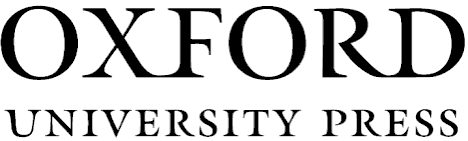 sTEMAT LEKCJIMATERIAŁY DYDAKTYCZNEGRAMATYKAFUNKCJE JĘZYKOWETEMATYKA I UMIEJĘTNOŚCI JĘZYKOWE ZGODNE Z PODSTAWĄ PROGRAMOWĄPUNKTY Z PODSTAWY PROGR.LEKCJA 1 (Welcome unit)Poznanie bohaterów podręcznika, przedstawianie się.Praca na lekcjiSB: ss. 4-5TB: ss. 16, 33Czas present simpleWitanie się i przedstawianie sięTematyka: CzłowiekCzytanie: rozumienie ogólnego sensu tekstu, wyszukiwanie prostych informacji szczegółowych w tekścieSłuchanie: rozumienie ogólnego sensu tekstu, wyszukiwanie prostych informacji szczegółowych w tekście, rozumienie znaczenia zwrotów dnia codziennegoReagowanie ustne: przedstawianie sięInne: wykorzystywanie technik samodzielnej pracy nad językiem, stosowanie strategii komunikacyjnych, posiadanie świadomości językowej, współdziałanie w grupieI.1, II.2, II.3, II.4, II.5, III.3, III.4, III.6, VI.1, VI.2, VI.3, XI, XIII, XIVLEKCJA 1 (Welcome unit)Poznanie bohaterów podręcznika, przedstawianie się.DodatkowoWordlist: s. 125iToolsCzas present simpleWitanie się i przedstawianie sięTematyka: CzłowiekCzytanie: rozumienie ogólnego sensu tekstu, wyszukiwanie prostych informacji szczegółowych w tekścieSłuchanie: rozumienie ogólnego sensu tekstu, wyszukiwanie prostych informacji szczegółowych w tekście, rozumienie znaczenia zwrotów dnia codziennegoReagowanie ustne: przedstawianie sięInne: wykorzystywanie technik samodzielnej pracy nad językiem, stosowanie strategii komunikacyjnych, posiadanie świadomości językowej, współdziałanie w grupieI.1, II.2, II.3, II.4, II.5, III.3, III.4, III.6, VI.1, VI.2, VI.3, XI, XIII, XIVLEKCJA 1 (Welcome unit)Poznanie bohaterów podręcznika, przedstawianie się.Praca domowaWB s. 2Czas present simpleWitanie się i przedstawianie sięTematyka: CzłowiekCzytanie: rozumienie ogólnego sensu tekstu, wyszukiwanie prostych informacji szczegółowych w tekścieSłuchanie: rozumienie ogólnego sensu tekstu, wyszukiwanie prostych informacji szczegółowych w tekście, rozumienie znaczenia zwrotów dnia codziennegoReagowanie ustne: przedstawianie sięInne: wykorzystywanie technik samodzielnej pracy nad językiem, stosowanie strategii komunikacyjnych, posiadanie świadomości językowej, współdziałanie w grupieI.1, II.2, II.3, II.4, II.5, III.3, III.4, III.6, VI.1, VI.2, VI.3, XI, XIII, XIVLEKCJA 2 (Welcome unit)Utrwalenie znajomości słownictwa z różnych kategorii w zadaniach ćwiczących umiejętności mówienia, słuchania i pisania.Praca na lekcjiSB: ss. 6-7TB: ss. 16, 34Czas present continuousOpisywanie ubioruOpisywanie położenia miejsc i osób w mieścieOpisywanie instrumentów muzycznychOpisywanie czynności wykonywanych przez różne osobyTematyka: Człowiek, Podróżowanie i turystyka, Praca, Kultura, Świat przyrodyPisanie: opisywanie miejscMówienie: opisywanie ludzi, przedmiotów i miejscReagowanie ustne: proszenie o informacjeInne: wykorzystywanie technik samodzielnej pracy nad językiem, stosowanie strategii komunikacyjnych, posiadanie świadomości językowej, współdziałanie w grupieI.1, I.4, I.8, I.9, IV.1, V.1, VII.3, XI, XIII, XIVLEKCJA 2 (Welcome unit)Utrwalenie znajomości słownictwa z różnych kategorii w zadaniach ćwiczących umiejętności mówienia, słuchania i pisania.DodatkowoWordlist: s. 125iToolsCzas present continuousOpisywanie ubioruOpisywanie położenia miejsc i osób w mieścieOpisywanie instrumentów muzycznychOpisywanie czynności wykonywanych przez różne osobyTematyka: Człowiek, Podróżowanie i turystyka, Praca, Kultura, Świat przyrodyPisanie: opisywanie miejscMówienie: opisywanie ludzi, przedmiotów i miejscReagowanie ustne: proszenie o informacjeInne: wykorzystywanie technik samodzielnej pracy nad językiem, stosowanie strategii komunikacyjnych, posiadanie świadomości językowej, współdziałanie w grupieI.1, I.4, I.8, I.9, IV.1, V.1, VII.3, XI, XIII, XIVLEKCJA 2 (Welcome unit)Utrwalenie znajomości słownictwa z różnych kategorii w zadaniach ćwiczących umiejętności mówienia, słuchania i pisania.Praca domowaWB s. 3Czas present continuousOpisywanie ubioruOpisywanie położenia miejsc i osób w mieścieOpisywanie instrumentów muzycznychOpisywanie czynności wykonywanych przez różne osobyTematyka: Człowiek, Podróżowanie i turystyka, Praca, Kultura, Świat przyrodyPisanie: opisywanie miejscMówienie: opisywanie ludzi, przedmiotów i miejscReagowanie ustne: proszenie o informacjeInne: wykorzystywanie technik samodzielnej pracy nad językiem, stosowanie strategii komunikacyjnych, posiadanie świadomości językowej, współdziałanie w grupieI.1, I.4, I.8, I.9, IV.1, V.1, VII.3, XI, XIII, XIVLEKCJA 3 (Welcome unit)Zastosowanie czasu present continuous do opisywania czynności odbywających się w chwili obecnej.Praca na lekcjiSB: s. 8TB: ss. 16, 34-35Czas present continuousOpisywanie czynności odbywających się w chwili obecnejTematyka: CzłowiekSłuchanie: rozumienie ogólnego sensu tekstu, wyszukiwanie prostych informacji szczegółowych w tekścieInne: wykorzystywanie technik samodzielnej pracy nad językiem, stosowanie strategii komunikacyjnych, posiadanie świadomości językowejI.1, II.3, II.5, XI, XIII, XIVLEKCJA 3 (Welcome unit)Zastosowanie czasu present continuous do opisywania czynności odbywających się w chwili obecnej.DodatkowoWordlist: s. 125iToolsCzas present continuousOpisywanie czynności odbywających się w chwili obecnejTematyka: CzłowiekSłuchanie: rozumienie ogólnego sensu tekstu, wyszukiwanie prostych informacji szczegółowych w tekścieInne: wykorzystywanie technik samodzielnej pracy nad językiem, stosowanie strategii komunikacyjnych, posiadanie świadomości językowejI.1, II.3, II.5, XI, XIII, XIVLEKCJA 3 (Welcome unit)Zastosowanie czasu present continuous do opisywania czynności odbywających się w chwili obecnej.Praca domowaWB s. 4Czas present continuousOpisywanie czynności odbywających się w chwili obecnejTematyka: CzłowiekSłuchanie: rozumienie ogólnego sensu tekstu, wyszukiwanie prostych informacji szczegółowych w tekścieInne: wykorzystywanie technik samodzielnej pracy nad językiem, stosowanie strategii komunikacyjnych, posiadanie świadomości językowejI.1, II.3, II.5, XI, XIII, XIVLEKCJA 4 (Welcome unit)Opis wyglądu zewnętrznego człowieka z wykorzystaniem poznanego słownictwa i zastosowanie czasowników złożonych do wydawania poleceń.Praca na lekcjiSB: ss. 9-10TB: ss. 16, 35Have got/has gotCzasowniki złożone (phrasal verbs)Opisywanie wyglądu zewnętrznegoWydawanie poleceńTematyka: CzłowiekSłuchanie: rozumienie ogólnego sensu tekstu, wyszukiwanie prostych informacji szczegółowych w tekście, reagowanie na polecenia, rozumienie zwrotów dnia codziennegoMówienie: opisywanie ludziPisanie: opisywanie ludziReagowanie ustne: proszenie o informacjeInne: wykorzystywanie technik samodzielnej pracy nad językiem, stosowanie strategii komunikacyjnych, posiadanie świadomości językowej, współdziałanie w grupieI.1, II.1, II.2, II.4, II.5, V.1, VI.3, XI, XIII, XIVLEKCJA 4 (Welcome unit)Opis wyglądu zewnętrznego człowieka z wykorzystaniem poznanego słownictwa i zastosowanie czasowników złożonych do wydawania poleceń.DodatkowoWordlist: s. 125Grammar Summary (MĆ W. pełna) s. 67iToolsHave got/has gotCzasowniki złożone (phrasal verbs)Opisywanie wyglądu zewnętrznegoWydawanie poleceńTematyka: CzłowiekSłuchanie: rozumienie ogólnego sensu tekstu, wyszukiwanie prostych informacji szczegółowych w tekście, reagowanie na polecenia, rozumienie zwrotów dnia codziennegoMówienie: opisywanie ludziPisanie: opisywanie ludziReagowanie ustne: proszenie o informacjeInne: wykorzystywanie technik samodzielnej pracy nad językiem, stosowanie strategii komunikacyjnych, posiadanie świadomości językowej, współdziałanie w grupieI.1, II.1, II.2, II.4, II.5, V.1, VI.3, XI, XIII, XIVLEKCJA 4 (Welcome unit)Opis wyglądu zewnętrznego człowieka z wykorzystaniem poznanego słownictwa i zastosowanie czasowników złożonych do wydawania poleceń.Praca domowaWB s. 4-5Have got/has gotCzasowniki złożone (phrasal verbs)Opisywanie wyglądu zewnętrznegoWydawanie poleceńTematyka: CzłowiekSłuchanie: rozumienie ogólnego sensu tekstu, wyszukiwanie prostych informacji szczegółowych w tekście, reagowanie na polecenia, rozumienie zwrotów dnia codziennegoMówienie: opisywanie ludziPisanie: opisywanie ludziReagowanie ustne: proszenie o informacjeInne: wykorzystywanie technik samodzielnej pracy nad językiem, stosowanie strategii komunikacyjnych, posiadanie świadomości językowej, współdziałanie w grupieI.1, II.1, II.2, II.4, II.5, V.1, VI.3, XI, XIII, XIVLEKCJA 5 (Unit 1)Opisywanie środków transportuPraca na lekcjiSB: s.11TB: ss. 17, 36Forma rozkazująca – udzielanie instrukcjiOpisywanie sposobów wykorzystania przemieszczania sięTematyka: Człowiek. Podróżowanie i turystykaSłuchanie: rozumienie ogólnego sensu tekstu, wyszukiwanie prostych informacji szczegółowych w tekścieReagowanie ustne: proszenie o radę, udzielanie instrukcjiInne: wykorzystywanie technik samodzielnej pracy nad językiem, stosowanie strategii komunikacyjnych, posiadanie świadomości językowej, współdziałanie w grupieI.1, I.8, II.1, II.2, II.4, VI.3, VI.11, XI, XIII, XIVLEKCJA 5 (Unit 1)Opisywanie środków transportuDodatkowoWordlist: s. 125Extra Vocabulary iToolsForma rozkazująca – udzielanie instrukcjiOpisywanie sposobów wykorzystania przemieszczania sięTematyka: Człowiek. Podróżowanie i turystykaSłuchanie: rozumienie ogólnego sensu tekstu, wyszukiwanie prostych informacji szczegółowych w tekścieReagowanie ustne: proszenie o radę, udzielanie instrukcjiInne: wykorzystywanie technik samodzielnej pracy nad językiem, stosowanie strategii komunikacyjnych, posiadanie świadomości językowej, współdziałanie w grupieI.1, I.8, II.1, II.2, II.4, VI.3, VI.11, XI, XIII, XIVLEKCJA 5 (Unit 1)Opisywanie środków transportuPraca domowaWB s.6Forma rozkazująca – udzielanie instrukcjiOpisywanie sposobów wykorzystania przemieszczania sięTematyka: Człowiek. Podróżowanie i turystykaSłuchanie: rozumienie ogólnego sensu tekstu, wyszukiwanie prostych informacji szczegółowych w tekścieReagowanie ustne: proszenie o radę, udzielanie instrukcjiInne: wykorzystywanie technik samodzielnej pracy nad językiem, stosowanie strategii komunikacyjnych, posiadanie świadomości językowej, współdziałanie w grupieI.1, I.8, II.1, II.2, II.4, VI.3, VI.11, XI, XIII, XIVLEKCJA 6 (Unit 1)„Zuzia and friends” – wyprawa na koncert - podróżowanie miejskimi i podmiejskimi środkami transportuPraca na lekcjiSB: s.12-13TB: ss.17, 36-37Określanie położenia miejsc – kierunki geograficzneOpisywanie sposobów korzystania ze środków transportuTematyka: Człowiek. Podróżowanie i turystykaSłuchanie: rozumienie ogólnego sensu tekstu, wyszukiwanie prostych informacji szczegółowych w tekścieInne: wykorzystywanie technik samodzielnej pracy nad językiem, stosowanie strategii komunikacyjnych, posiadanie świadomości językowej, współdziałanie w grupieSPRAWDZIAN: Rozumienie ze słuchu DobieranieI.1, I.8, II.2, II.5, XI, XIII, XIVLEKCJA 6 (Unit 1)„Zuzia and friends” – wyprawa na koncert - podróżowanie miejskimi i podmiejskimi środkami transportuDodatkowoWordlist: s. 125iToolsOkreślanie położenia miejsc – kierunki geograficzneOpisywanie sposobów korzystania ze środków transportuTematyka: Człowiek. Podróżowanie i turystykaSłuchanie: rozumienie ogólnego sensu tekstu, wyszukiwanie prostych informacji szczegółowych w tekścieInne: wykorzystywanie technik samodzielnej pracy nad językiem, stosowanie strategii komunikacyjnych, posiadanie świadomości językowej, współdziałanie w grupieSPRAWDZIAN: Rozumienie ze słuchu DobieranieI.1, I.8, II.2, II.5, XI, XIII, XIVLEKCJA 6 (Unit 1)„Zuzia and friends” – wyprawa na koncert - podróżowanie miejskimi i podmiejskimi środkami transportuPraca domowaWB s.6Określanie położenia miejsc – kierunki geograficzneOpisywanie sposobów korzystania ze środków transportuTematyka: Człowiek. Podróżowanie i turystykaSłuchanie: rozumienie ogólnego sensu tekstu, wyszukiwanie prostych informacji szczegółowych w tekścieInne: wykorzystywanie technik samodzielnej pracy nad językiem, stosowanie strategii komunikacyjnych, posiadanie świadomości językowej, współdziałanie w grupieSPRAWDZIAN: Rozumienie ze słuchu DobieranieI.1, I.8, II.2, II.5, XI, XIII, XIVLEKCJA 7 (Unit 1)Historia braci Wright – początki lotnictwaPraca na lekcjiSB: s.14TB: ss. 17, 37Czas past simple: czasownik beOpisywanie przełomowego dokonania w sposobie podróżowaniaTematyka: Podróżowanie i turystykaSłuchanie: rozumienie ogólnego sensu tekstu, wyszukiwanie prostych informacji szczegółowych w tekścieReagowanie ustne: uzyskiwanie i przekazywanie informacjiCzytanie: rozumienie ogólnego sensu tekstu, wyszukiwanie prostych informacji szczegółowychInne: wykorzystywanie technik samodzielnej pracy nad językiem, stosowanie strategii komunikacyjnych, posiadanie świadomości językowej, współdziałanie w grupie,  posiadanie podstawowej wiedzy o krajach, społeczeństwach i kulturach społeczności, które posługują się danym językiem obcym nowożytnym  SPRAWDZIAN: Rozumienie ze słuchu Prawda/FałszSPRAWDZIAN: Znajomość funkcji językowych Dobieranie (MĆ W. pełna)SPRAWDZIAN: Znajomość środków językowych Wybór wielokrotny (MĆ W. pełna)I.8, II.2, II.5, III.1, III.4, VI.3, IX.1, XI, XIII, XIVLEKCJA 7 (Unit 1)Historia braci Wright – początki lotnictwaDodatkowoWordlist: s. 125iToolsCzas past simple: czasownik beOpisywanie przełomowego dokonania w sposobie podróżowaniaTematyka: Podróżowanie i turystykaSłuchanie: rozumienie ogólnego sensu tekstu, wyszukiwanie prostych informacji szczegółowych w tekścieReagowanie ustne: uzyskiwanie i przekazywanie informacjiCzytanie: rozumienie ogólnego sensu tekstu, wyszukiwanie prostych informacji szczegółowychInne: wykorzystywanie technik samodzielnej pracy nad językiem, stosowanie strategii komunikacyjnych, posiadanie świadomości językowej, współdziałanie w grupie,  posiadanie podstawowej wiedzy o krajach, społeczeństwach i kulturach społeczności, które posługują się danym językiem obcym nowożytnym  SPRAWDZIAN: Rozumienie ze słuchu Prawda/FałszSPRAWDZIAN: Znajomość funkcji językowych Dobieranie (MĆ W. pełna)SPRAWDZIAN: Znajomość środków językowych Wybór wielokrotny (MĆ W. pełna)I.8, II.2, II.5, III.1, III.4, VI.3, IX.1, XI, XIII, XIVLEKCJA 7 (Unit 1)Historia braci Wright – początki lotnictwaPraca domowaWB s.8Czas past simple: czasownik beOpisywanie przełomowego dokonania w sposobie podróżowaniaTematyka: Podróżowanie i turystykaSłuchanie: rozumienie ogólnego sensu tekstu, wyszukiwanie prostych informacji szczegółowych w tekścieReagowanie ustne: uzyskiwanie i przekazywanie informacjiCzytanie: rozumienie ogólnego sensu tekstu, wyszukiwanie prostych informacji szczegółowychInne: wykorzystywanie technik samodzielnej pracy nad językiem, stosowanie strategii komunikacyjnych, posiadanie świadomości językowej, współdziałanie w grupie,  posiadanie podstawowej wiedzy o krajach, społeczeństwach i kulturach społeczności, które posługują się danym językiem obcym nowożytnym  SPRAWDZIAN: Rozumienie ze słuchu Prawda/FałszSPRAWDZIAN: Znajomość funkcji językowych Dobieranie (MĆ W. pełna)SPRAWDZIAN: Znajomość środków językowych Wybór wielokrotny (MĆ W. pełna)I.8, II.2, II.5, III.1, III.4, VI.3, IX.1, XI, XIII, XIVLEKCJA 8 (Unit 1)Podróżowanie pociągiem – na dworcuPraca na lekcjiSB: s. 15TB: ss. 17, 37-38Opisywanie sytuacji związanych z podróżą pociągiemTematyka: Podróżowanie i turystykaSłuchanie: rozumienie ogólnego sensu tekstu, wyszukiwanie prostych informacji szczegółowych w tekścieReagowanie ustne: proszenie o informacjeInne: wykorzystywanie technik samodzielnej pracy nad językiem, stosowanie strategii komunikacyjnych, posiadanie świadomości językowej, współdziałanie w grupieSPRAWDZIAN: Znajomość środków językowych Wybór wielokrotny (MĆ W. podst./pełna)I.1, I.8, II.3, II.5, VI.3, XI, XIII, XIVLEKCJA 8 (Unit 1)Podróżowanie pociągiem – na dworcuDodatkowoWordlist: s. 125Reinforcement worksheet 1Extension worksheet 1iToolsOpisywanie sytuacji związanych z podróżą pociągiemTematyka: Podróżowanie i turystykaSłuchanie: rozumienie ogólnego sensu tekstu, wyszukiwanie prostych informacji szczegółowych w tekścieReagowanie ustne: proszenie o informacjeInne: wykorzystywanie technik samodzielnej pracy nad językiem, stosowanie strategii komunikacyjnych, posiadanie świadomości językowej, współdziałanie w grupieSPRAWDZIAN: Znajomość środków językowych Wybór wielokrotny (MĆ W. podst./pełna)I.1, I.8, II.3, II.5, VI.3, XI, XIII, XIVLEKCJA 8 (Unit 1)Podróżowanie pociągiem – na dworcuPraca domowaWB s.7Opisywanie sytuacji związanych z podróżą pociągiemTematyka: Podróżowanie i turystykaSłuchanie: rozumienie ogólnego sensu tekstu, wyszukiwanie prostych informacji szczegółowych w tekścieReagowanie ustne: proszenie o informacjeInne: wykorzystywanie technik samodzielnej pracy nad językiem, stosowanie strategii komunikacyjnych, posiadanie świadomości językowej, współdziałanie w grupieSPRAWDZIAN: Znajomość środków językowych Wybór wielokrotny (MĆ W. podst./pełna)I.1, I.8, II.3, II.5, VI.3, XI, XIII, XIVLEKCJA 9 (Unit 1)Transport w życiu codziennym. „The red book” – pierwsza praca BenaPraca na lekcjiSB: ss. 16-17TB: ss. 17, 8-39Czas past simple: czasowniki regularneOpisywanie korzystania ze środków transportu w życiu codziennym  i do podróżowania. Tematyka: Praca. Podróżowanie i turystykaSłuchanie: rozumienie ogólnego sensu tekstu, wyszukiwanie prostych informacji szczegółowych w tekścieCzytanie: rozumienie ogólnego sensu tekstu, wyszukiwanie prostych informacji szczegółowychInne: wykorzystywanie technik samodzielnej pracy nad językiem, stosowanie strategii komunikacyjnych, posiadanie świadomości językowej, współdziałanie w grupieI.4, I.8, II.2, II.5, III.1, III.4, V.1, XI, XIII, XIVLEKCJA 9 (Unit 1)Transport w życiu codziennym. „The red book” – pierwsza praca BenaDodatkowoWordlist: s. 125Reinforcement worksheet 1Extension worksheet 1iToolsCzas past simple: czasowniki regularneOpisywanie korzystania ze środków transportu w życiu codziennym  i do podróżowania. Tematyka: Praca. Podróżowanie i turystykaSłuchanie: rozumienie ogólnego sensu tekstu, wyszukiwanie prostych informacji szczegółowych w tekścieCzytanie: rozumienie ogólnego sensu tekstu, wyszukiwanie prostych informacji szczegółowychInne: wykorzystywanie technik samodzielnej pracy nad językiem, stosowanie strategii komunikacyjnych, posiadanie świadomości językowej, współdziałanie w grupieI.4, I.8, II.2, II.5, III.1, III.4, V.1, XI, XIII, XIVLEKCJA 9 (Unit 1)Transport w życiu codziennym. „The red book” – pierwsza praca BenaPraca domowaWB s. 8Czas past simple: czasowniki regularneOpisywanie korzystania ze środków transportu w życiu codziennym  i do podróżowania. Tematyka: Praca. Podróżowanie i turystykaSłuchanie: rozumienie ogólnego sensu tekstu, wyszukiwanie prostych informacji szczegółowych w tekścieCzytanie: rozumienie ogólnego sensu tekstu, wyszukiwanie prostych informacji szczegółowychInne: wykorzystywanie technik samodzielnej pracy nad językiem, stosowanie strategii komunikacyjnych, posiadanie świadomości językowej, współdziałanie w grupieI.4, I.8, II.2, II.5, III.1, III.4, V.1, XI, XIII, XIVLEKCJA 10 (Unit 1)Zwiedzanie miejsc za granicąPraca na lekcjiSB: ss. 18-19 TB: ss. 17, 39-40Łączniki w zdaniu: because, and, but, or, soPisanie pocztówki z podróży za granicęTematyka: Podróżowanie i turystykaCzytanie: rozumienie ogólnego sensu tekstu, wyszukiwanie prostych informacji szczegółowychSłuchanie: rozumienie ogólnego sensu tekstu, wyszukiwanie prostych informacji szczegółowychPisanie: opisywanie miejsc, przedmiotów, zjawiskInne: wykorzystywanie technik samodzielnej pracy nad językiem, stosowanie strategii komunikacyjnych, posiadanie świadomości językowej, współdziałanie w grupie,  posiadanie podstawowej wiedzy o krajach, społeczeństwach i kulturach społeczności, które posługują się danym językiem obcym nowożytnym  SPRAWDZIAN: Rozumienie ze słuchu Dobieranie, Wybór wielokrotny (MĆ W. pełna)I.8, II.2, II.5, III.1, III.4, V.1, V.2, IX.1, XI, XIII, XIVLEKCJA 10 (Unit 1)Zwiedzanie miejsc za granicąDodatkowoWordlist: s. 125Writing worksheet 1Extensive Reading worksheet 1iToolsŁączniki w zdaniu: because, and, but, or, soPisanie pocztówki z podróży za granicęTematyka: Podróżowanie i turystykaCzytanie: rozumienie ogólnego sensu tekstu, wyszukiwanie prostych informacji szczegółowychSłuchanie: rozumienie ogólnego sensu tekstu, wyszukiwanie prostych informacji szczegółowychPisanie: opisywanie miejsc, przedmiotów, zjawiskInne: wykorzystywanie technik samodzielnej pracy nad językiem, stosowanie strategii komunikacyjnych, posiadanie świadomości językowej, współdziałanie w grupie,  posiadanie podstawowej wiedzy o krajach, społeczeństwach i kulturach społeczności, które posługują się danym językiem obcym nowożytnym  SPRAWDZIAN: Rozumienie ze słuchu Dobieranie, Wybór wielokrotny (MĆ W. pełna)I.8, II.2, II.5, III.1, III.4, V.1, V.2, IX.1, XI, XIII, XIVLEKCJA 10 (Unit 1)Zwiedzanie miejsc za granicąPraca domowaWB ss.9-10Łączniki w zdaniu: because, and, but, or, soPisanie pocztówki z podróży za granicęTematyka: Podróżowanie i turystykaCzytanie: rozumienie ogólnego sensu tekstu, wyszukiwanie prostych informacji szczegółowychSłuchanie: rozumienie ogólnego sensu tekstu, wyszukiwanie prostych informacji szczegółowychPisanie: opisywanie miejsc, przedmiotów, zjawiskInne: wykorzystywanie technik samodzielnej pracy nad językiem, stosowanie strategii komunikacyjnych, posiadanie świadomości językowej, współdziałanie w grupie,  posiadanie podstawowej wiedzy o krajach, społeczeństwach i kulturach społeczności, które posługują się danym językiem obcym nowożytnym  SPRAWDZIAN: Rozumienie ze słuchu Dobieranie, Wybór wielokrotny (MĆ W. pełna)I.8, II.2, II.5, III.1, III.4, V.1, V.2, IX.1, XI, XIII, XIVLEKCJA 11 (Unit 1 – Culture Steps)Praca projektowa – ciekawe turystycznie miejsca w moim mieściePraca na lekcjiSB: s. 20 TB: ss. 17, 40Czas przeszłyOpisywanie znanych miejsc w LondynieTematyka: Podróżowanie i turystykaSłuchanie: rozumienie ogólnego sensu tekstu, wyszukiwanie prostych informacji szczegółowych w tekścieCzytanie: rozumienie ogólnego sensu tekstu, wyszukiwanie prostych informacji szczegółowychMówienie: przedstawianie swoich upodobań i uczućReagowanie ustne: podawanie swoich upodobańInne: wykorzystywanie technik samodzielnej pracy nad językiem, stosowanie strategii komunikacyjnych, posiadanie świadomości językowej,  posiadanie podstawowej wiedzy o krajach, społeczeństwach i kulturach społeczności, które posługują się danym językiem obcym nowożytnym  oraz o kraju ojczystym współdziałanie w grupieI.8, II.5, III.1, III.4, IV.1, VI.3, IX.1, XI, XIII, XIVLEKCJA 11 (Unit 1 – Culture Steps)Praca projektowa – ciekawe turystycznie miejsca w moim mieścieDodatkowoWordlist: s. 125Activity worksheet 1DVD + DVD worksheet 1iToolsCzas przeszłyOpisywanie znanych miejsc w LondynieTematyka: Podróżowanie i turystykaSłuchanie: rozumienie ogólnego sensu tekstu, wyszukiwanie prostych informacji szczegółowych w tekścieCzytanie: rozumienie ogólnego sensu tekstu, wyszukiwanie prostych informacji szczegółowychMówienie: przedstawianie swoich upodobań i uczućReagowanie ustne: podawanie swoich upodobańInne: wykorzystywanie technik samodzielnej pracy nad językiem, stosowanie strategii komunikacyjnych, posiadanie świadomości językowej,  posiadanie podstawowej wiedzy o krajach, społeczeństwach i kulturach społeczności, które posługują się danym językiem obcym nowożytnym  oraz o kraju ojczystym współdziałanie w grupieI.8, II.5, III.1, III.4, IV.1, VI.3, IX.1, XI, XIII, XIVLEKCJA 12 (Unit 1 - Revision)Revision 1 – podsumowanie i utrwalenie wiadomości z rozdziału 1.Praca na lekcjiSB: s. 21TB: ss. 17, 40-41Czas past simpleOpisywanie funkcji środków transportuTematyka: Podróżowanie i turystykaInne: wykorzystywanie technik samodzielnej pracy nad językiem, stosowanie strategii komunikacyjnych, posiadanie świadomości językowej, współdziałanie w grupie, dokonywanie samoocenyI.8, XI, XIII, XIVLEKCJA 12 (Unit 1 - Revision)Revision 1 – podsumowanie i utrwalenie wiadomości z rozdziału 1.DodatkowoWordlist: s. 125iToolsCzas past simpleOpisywanie funkcji środków transportuTematyka: Podróżowanie i turystykaInne: wykorzystywanie technik samodzielnej pracy nad językiem, stosowanie strategii komunikacyjnych, posiadanie świadomości językowej, współdziałanie w grupie, dokonywanie samoocenyI.8, XI, XIII, XIVLEKCJA 12 (Unit 1 - Revision)Revision 1 – podsumowanie i utrwalenie wiadomości z rozdziału 1.Praca domowaMĆ W. pełna s. 16Czas past simpleOpisywanie funkcji środków transportuTematyka: Podróżowanie i turystykaInne: wykorzystywanie technik samodzielnej pracy nad językiem, stosowanie strategii komunikacyjnych, posiadanie świadomości językowej, współdziałanie w grupie, dokonywanie samoocenyI.8, XI, XIII, XIVLEKCJA 13 (Unit 1 – Steps to success)Ćwiczenia na rozumienie tekstu pisanegoPraca na lekcjiSB: s. 22TB: s.17, 41Czas przeszłyn/dTematyka: Podróżowanie i turystykaCzytanie: rozumienie ogólnego sensu tekstu, wyszukiwanie prostych informacji szczegółowych w tekścieInne: wykorzystywanie technik samodzielnej pracy nad językiem, stosowanie strategii komunikacyjnych, posiadanie świadomości językowej, dokonywanie samoocenySPRAWDZIAN: Rozumienie ze słuchu Prawda/Fałsz, DobieranieI.8, III.1, III.4 X, XII, XIII, XIVLEKCJA 13 (Unit 1 – Steps to success)Ćwiczenia na rozumienie tekstu pisanegoDodatkowoWordlist: s. 125Oxford English Online practice materialsiToolsCzas przeszłyn/dTematyka: Podróżowanie i turystykaCzytanie: rozumienie ogólnego sensu tekstu, wyszukiwanie prostych informacji szczegółowych w tekścieInne: wykorzystywanie technik samodzielnej pracy nad językiem, stosowanie strategii komunikacyjnych, posiadanie świadomości językowej, dokonywanie samoocenySPRAWDZIAN: Rozumienie ze słuchu Prawda/Fałsz, DobieranieI.8, III.1, III.4 X, XII, XIII, XIVLEKCJA 13 (Unit 1 – Steps to success)Ćwiczenia na rozumienie tekstu pisanegoPraca domowaPrzygotowanie do sprawdzianuCzas przeszłyn/dTematyka: Podróżowanie i turystykaCzytanie: rozumienie ogólnego sensu tekstu, wyszukiwanie prostych informacji szczegółowych w tekścieInne: wykorzystywanie technik samodzielnej pracy nad językiem, stosowanie strategii komunikacyjnych, posiadanie świadomości językowej, dokonywanie samoocenySPRAWDZIAN: Rozumienie ze słuchu Prawda/Fałsz, DobieranieI.8, III.1, III.4 X, XII, XIII, XIVLEKCJA 14 (Sprawdzian)Sprawdzian obejmujący materiał z rozdziału 1.Praca na lekcjiUnit test 1 (A, B and C)Czas present simpleCzas past simplen/dTematyka: Podróżowanie i turystykaI.8LEKCJA 15 (Unit 2)Sport – dyscypliny i sprzęt sportowyPraca na lekcjiSB: s. 23TB: ss. 18, 42Czas present simpleOpisywanie sprzętu sportowegoTematyka: SportSłuchanie: rozumienie ogólnego sensu tekstu, wyszukiwanie prostych informacji szczegółowych w tekściePrzetwarzanie tekstu: zapisywanie informacji uzyskanych z tekstu Inne: wykorzystywanie technik samodzielnej pracy nad językiem, stosowanie strategii komunikacyjnych, posiadanie świadomości językowej, współdziałanie w grupieI.10, II.2, III.5, XI, XIII, XIVLEKCJA 15 (Unit 2)Sport – dyscypliny i sprzęt sportowyDodatkowoWordlist: s. 125iToolsExtra Vocabulary SB p118Czas present simpleOpisywanie sprzętu sportowegoTematyka: SportSłuchanie: rozumienie ogólnego sensu tekstu, wyszukiwanie prostych informacji szczegółowych w tekściePrzetwarzanie tekstu: zapisywanie informacji uzyskanych z tekstu Inne: wykorzystywanie technik samodzielnej pracy nad językiem, stosowanie strategii komunikacyjnych, posiadanie świadomości językowej, współdziałanie w grupieI.10, II.2, III.5, XI, XIII, XIVLEKCJA 15 (Unit 2)Sport – dyscypliny i sprzęt sportowyPraca domowaWB s.11Czas present simpleOpisywanie sprzętu sportowegoTematyka: SportSłuchanie: rozumienie ogólnego sensu tekstu, wyszukiwanie prostych informacji szczegółowych w tekściePrzetwarzanie tekstu: zapisywanie informacji uzyskanych z tekstu Inne: wykorzystywanie technik samodzielnej pracy nad językiem, stosowanie strategii komunikacyjnych, posiadanie świadomości językowej, współdziałanie w grupieI.10, II.2, III.5, XI, XIII, XIVLEKCJA 16 (Unit 2)„Zuzia and friends” – zagubiony sprzęt sportowyPraca na lekcjiSB: ss. 24-25TB: ss. 18, 40Czasowniki play, do, go z nazwami sportówSport w sytuacjach towarzyskichTematyka: Życie rodzinne i towarzyskieCzytanie: rozumienie ogólnego sensu tekstu, wyszukiwanie prostych informacji szczegółowych w tekścieSłuchanie: rozumienie ogólnego sensu tekstu, wyszukiwanie prostych informacji szczegółowych w tekścieReagowanie ustne: proszenie o informacjeInne: wykorzystywanie technik samodzielnej pracy nad językiem, stosowanie strategii komunikacyjnych, posiadanie świadomości językowej, współdziałanie w grupieSPRAWDZIAN: Znajomość środków językowych DobieranieI.10, II.2, II.5, III.1, III.4, VI.3, XI, XIII, XIVLEKCJA 16 (Unit 2)„Zuzia and friends” – zagubiony sprzęt sportowyDodatkowoWordlist: s. 125Grammar Summary (MĆ W. pełna) ss. 67-69iToolsCzasowniki play, do, go z nazwami sportówSport w sytuacjach towarzyskichTematyka: Życie rodzinne i towarzyskieCzytanie: rozumienie ogólnego sensu tekstu, wyszukiwanie prostych informacji szczegółowych w tekścieSłuchanie: rozumienie ogólnego sensu tekstu, wyszukiwanie prostych informacji szczegółowych w tekścieReagowanie ustne: proszenie o informacjeInne: wykorzystywanie technik samodzielnej pracy nad językiem, stosowanie strategii komunikacyjnych, posiadanie świadomości językowej, współdziałanie w grupieSPRAWDZIAN: Znajomość środków językowych DobieranieI.10, II.2, II.5, III.1, III.4, VI.3, XI, XIII, XIVLEKCJA 16 (Unit 2)„Zuzia and friends” – zagubiony sprzęt sportowyPraca domowaWB s.11Czasowniki play, do, go z nazwami sportówSport w sytuacjach towarzyskichTematyka: Życie rodzinne i towarzyskieCzytanie: rozumienie ogólnego sensu tekstu, wyszukiwanie prostych informacji szczegółowych w tekścieSłuchanie: rozumienie ogólnego sensu tekstu, wyszukiwanie prostych informacji szczegółowych w tekścieReagowanie ustne: proszenie o informacjeInne: wykorzystywanie technik samodzielnej pracy nad językiem, stosowanie strategii komunikacyjnych, posiadanie świadomości językowej, współdziałanie w grupieSPRAWDZIAN: Znajomość środków językowych DobieranieI.10, II.2, II.5, III.1, III.4, VI.3, XI, XIII, XIVLEKCJA 17 (Unit 2)Aktywność sportowa na co dzieńPraca na lekcjiSB: s. 26TB: ss. 18, 43Czas simple past: przeczenia i krótkie odpowiedziOpisywanie sportowej aktywności w wolnym czasieTematyka: Zycie prywatne. SportSłuchanie: rozumienie ogólnego sensu tekstu, wyszukiwanie prostych informacji szczegółowych w tekścieReagowanie ustne: uzyskiwanie i przekazywanie informacjiInne: wykorzystywanie technik samodzielnej pracy nad językiem, stosowanie strategii komunikacyjnych, posiadanie świadomości językowej, współdziałanie w grupieSPRAWDZIAN: Znajomość funkcji językowych Wybór wielokrotnySPRAWDZIAN: Znajomość środków językowych DobieranieI.5, I.10, II.2, II.5, VI.3, XI, XIII, XIVLEKCJA 17 (Unit 2)Aktywność sportowa na co dzieńDodatkowoWordlist: s. 125iToolsCzas simple past: przeczenia i krótkie odpowiedziOpisywanie sportowej aktywności w wolnym czasieTematyka: Zycie prywatne. SportSłuchanie: rozumienie ogólnego sensu tekstu, wyszukiwanie prostych informacji szczegółowych w tekścieReagowanie ustne: uzyskiwanie i przekazywanie informacjiInne: wykorzystywanie technik samodzielnej pracy nad językiem, stosowanie strategii komunikacyjnych, posiadanie świadomości językowej, współdziałanie w grupieSPRAWDZIAN: Znajomość funkcji językowych Wybór wielokrotnySPRAWDZIAN: Znajomość środków językowych DobieranieI.5, I.10, II.2, II.5, VI.3, XI, XIII, XIVLEKCJA 17 (Unit 2)Aktywność sportowa na co dzieńPraca domowaWB s.13Czas simple past: przeczenia i krótkie odpowiedziOpisywanie sportowej aktywności w wolnym czasieTematyka: Zycie prywatne. SportSłuchanie: rozumienie ogólnego sensu tekstu, wyszukiwanie prostych informacji szczegółowych w tekścieReagowanie ustne: uzyskiwanie i przekazywanie informacjiInne: wykorzystywanie technik samodzielnej pracy nad językiem, stosowanie strategii komunikacyjnych, posiadanie świadomości językowej, współdziałanie w grupieSPRAWDZIAN: Znajomość funkcji językowych Wybór wielokrotnySPRAWDZIAN: Znajomość środków językowych DobieranieI.5, I.10, II.2, II.5, VI.3, XI, XIII, XIVLEKCJA 18 (Unit 2)Reagowanie ustne na sytuacjePraca na lekcjiSB: s. 27TB: ss.18, 43-44Czas past simpleOpisywanie dobrych i złych zdarzeń i reagowanie na nie we właściwy sposóbTematyka: SportSłuchanie: rozumienie ogólnego sensu tekstu, wyszukiwanie prostych informacji szczegółowych w tekścieCzytanie: rozumienie ogólnego sensu tekstu, wyszukiwanie prostych informacji szczegółowych Reagowanie ustne: przekazywanie i uzyskiwanie informacji, wyrażanie uczuć i emocjiInne: wykorzystywanie technik samodzielnej pracy nad językiem, stosowanie strategii komunikacyjnych, posiadanie świadomości językowej, współdziałanie w grupieI.10, II.2, II.5, III.1, III.4, VI.3, VI.13,  XI, XIII, XIVLEKCJA 18 (Unit 2)Reagowanie ustne na sytuacjeDodatkowoWordlist: s. 125Reinforcement worksheet 2Extension worksheet 2iToolsCzas past simpleOpisywanie dobrych i złych zdarzeń i reagowanie na nie we właściwy sposóbTematyka: SportSłuchanie: rozumienie ogólnego sensu tekstu, wyszukiwanie prostych informacji szczegółowych w tekścieCzytanie: rozumienie ogólnego sensu tekstu, wyszukiwanie prostych informacji szczegółowych Reagowanie ustne: przekazywanie i uzyskiwanie informacji, wyrażanie uczuć i emocjiInne: wykorzystywanie technik samodzielnej pracy nad językiem, stosowanie strategii komunikacyjnych, posiadanie świadomości językowej, współdziałanie w grupieI.10, II.2, II.5, III.1, III.4, VI.3, VI.13,  XI, XIII, XIVLEKCJA 18 (Unit 2)Reagowanie ustne na sytuacjePraca domowaMĆ W. podstawowa s. 11WB s.12Czas past simpleOpisywanie dobrych i złych zdarzeń i reagowanie na nie we właściwy sposóbTematyka: SportSłuchanie: rozumienie ogólnego sensu tekstu, wyszukiwanie prostych informacji szczegółowych w tekścieCzytanie: rozumienie ogólnego sensu tekstu, wyszukiwanie prostych informacji szczegółowych Reagowanie ustne: przekazywanie i uzyskiwanie informacji, wyrażanie uczuć i emocjiInne: wykorzystywanie technik samodzielnej pracy nad językiem, stosowanie strategii komunikacyjnych, posiadanie świadomości językowej, współdziałanie w grupieI.10, II.2, II.5, III.1, III.4, VI.3, VI.13,  XI, XIII, XIVLEKCJA 19 (Unit 2)Zastosowanie czasu past continuous do opisu czynności przeszłych trwających jakiś czas„The red book” – dalszy ciąg przygód Bena i SophiePraca na lekcjiSB: ss. 28-29TB: ss. 18, 44-45Czas past continuousOpisywanie czynności trwających jakiś czas w przeszłości i takich, które zostały przerwaneTematyka: SportSłuchanie: wyszukiwanie prostych informacji szczegółowych w tekścieCzytanie: rozumienie ogólnego sensu tekstu, wyszukiwanie prostych informacji szczegółowychReagowanie ustne: przekazywanie informacjiInne: wykorzystywanie technik samodzielnej pracy nad językiem, stosowanie strategii komunikacyjnych, posiadanie świadomości językowej, współdziałanie w grupieSPRAWDZIAN: Rozumienie tekstów pisanych DobieranieI.10, II.5, III.4, VI.3, XI, XIII, XIVLEKCJA 19 (Unit 2)Zastosowanie czasu past continuous do opisu czynności przeszłych trwających jakiś czas„The red book” – dalszy ciąg przygód Bena i SophieDodatkowoWordlist: s. 125Extensive Reading worksheet 2iToolsCzas past continuousOpisywanie czynności trwających jakiś czas w przeszłości i takich, które zostały przerwaneTematyka: SportSłuchanie: wyszukiwanie prostych informacji szczegółowych w tekścieCzytanie: rozumienie ogólnego sensu tekstu, wyszukiwanie prostych informacji szczegółowychReagowanie ustne: przekazywanie informacjiInne: wykorzystywanie technik samodzielnej pracy nad językiem, stosowanie strategii komunikacyjnych, posiadanie świadomości językowej, współdziałanie w grupieSPRAWDZIAN: Rozumienie tekstów pisanych DobieranieI.10, II.5, III.4, VI.3, XI, XIII, XIVLEKCJA 19 (Unit 2)Zastosowanie czasu past continuous do opisu czynności przeszłych trwających jakiś czas„The red book” – dalszy ciąg przygód Bena i SophiePraca domowaWB s.13Czas past continuousOpisywanie czynności trwających jakiś czas w przeszłości i takich, które zostały przerwaneTematyka: SportSłuchanie: wyszukiwanie prostych informacji szczegółowych w tekścieCzytanie: rozumienie ogólnego sensu tekstu, wyszukiwanie prostych informacji szczegółowychReagowanie ustne: przekazywanie informacjiInne: wykorzystywanie technik samodzielnej pracy nad językiem, stosowanie strategii komunikacyjnych, posiadanie świadomości językowej, współdziałanie w grupieSPRAWDZIAN: Rozumienie tekstów pisanych DobieranieI.10, II.5, III.4, VI.3, XI, XIII, XIVLEKCJA 20 (Unit 2)Sport jako sposób spędzania wolnego czasuPraca na lekcjiSB: ss. 30- 31 TB: ss. 18, 45-46Znaki interpunkcyjneOpisywanie sportowych aktywności w życiu prywatnymTematyka: Zakupy i usługiCzytanie: rozumienie ogólnego sensu tekstu, wyszukiwanie prostych informacji szczegółowychSłuchanie: rozumienie ogólnego sensu tekstu, wyszukiwanie prostych informacji szczegółowych w tekściePisanie: opowiadanie o czynnościach z przeszłościPrzetwarzanie tekstu: przekazywanie ustnie informacji uzyskanych z tekstu słuchanego lub czytanegoInne: wykorzystywanie technik samodzielnej pracy nad językiem, stosowanie strategii komunikacyjnych, posiadanie świadomości językowej, współdziałanie w grupieSPRAWDZIAN: Rozumienie ze słuchu Wybór wielokrotnyI.10, II.2, II.4, III.1, III.2, III.4, V.2,  XI, XIII, XIVLEKCJA 20 (Unit 2)Sport jako sposób spędzania wolnego czasuDodatkowoWordlist: s. 125Writing worksheet 2Extensive Reading worksheet 2iToolsZnaki interpunkcyjneOpisywanie sportowych aktywności w życiu prywatnymTematyka: Zakupy i usługiCzytanie: rozumienie ogólnego sensu tekstu, wyszukiwanie prostych informacji szczegółowychSłuchanie: rozumienie ogólnego sensu tekstu, wyszukiwanie prostych informacji szczegółowych w tekściePisanie: opowiadanie o czynnościach z przeszłościPrzetwarzanie tekstu: przekazywanie ustnie informacji uzyskanych z tekstu słuchanego lub czytanegoInne: wykorzystywanie technik samodzielnej pracy nad językiem, stosowanie strategii komunikacyjnych, posiadanie świadomości językowej, współdziałanie w grupieSPRAWDZIAN: Rozumienie ze słuchu Wybór wielokrotnyI.10, II.2, II.4, III.1, III.2, III.4, V.2,  XI, XIII, XIVLEKCJA 20 (Unit 2)Sport jako sposób spędzania wolnego czasuPraca domowaWB s.14-15Znaki interpunkcyjneOpisywanie sportowych aktywności w życiu prywatnymTematyka: Zakupy i usługiCzytanie: rozumienie ogólnego sensu tekstu, wyszukiwanie prostych informacji szczegółowychSłuchanie: rozumienie ogólnego sensu tekstu, wyszukiwanie prostych informacji szczegółowych w tekściePisanie: opowiadanie o czynnościach z przeszłościPrzetwarzanie tekstu: przekazywanie ustnie informacji uzyskanych z tekstu słuchanego lub czytanegoInne: wykorzystywanie technik samodzielnej pracy nad językiem, stosowanie strategii komunikacyjnych, posiadanie świadomości językowej, współdziałanie w grupieSPRAWDZIAN: Rozumienie ze słuchu Wybór wielokrotnyI.10, II.2, II.4, III.1, III.2, III.4, V.2,  XI, XIII, XIVLEKCJA 21 (Unit 2 – Culture Steps)Praca projektowa na temat nowego stroju dla sportowej drużyny narodowejPraca na lekcjiSB: s. 32 TB: ss. 18, 46Czasy teraźniejszeCzasy przeszłeOpisywanie wydarzeń związanych z piłką nożnąTematyka: SportCzytanie: rozumienie ogólnego sensu tekstu, wyszukiwanie prostych informacji szczegółowychSłuchanie: rozumienie ogólnego sensu tekstu, wyszukiwanie prostych informacji szczegółowych w tekściePisanie: opisywanie miejsc, przedmiotów, przedstawianie swoich upodobańPrzetwarzanie tekstu: przekazywanie ustnie informacji uzyskanych z tekstu słuchanego lub czytanegoInne: wykorzystywanie technik samodzielnej pracy nad językiem, stosowanie strategii komunikacyjnych, posiadanie świadomości językowej,  posiadanie podstawowej wiedzy o krajach, społeczeństwach i kulturach spłeczności, które posługują się danym językiem obcym nowożytnym  oraz o kraju ojczystym , współdziałanie w grupieI.10, II.2, II.5, III.1, III.4, V.1, VIII.1, IX.1, XI, XIII, XIVLEKCJA 21 (Unit 2 – Culture Steps)Praca projektowa na temat nowego stroju dla sportowej drużyny narodowejDodatkowoWordlist: s. 125Activity worksheet 2iToolsCzasy teraźniejszeCzasy przeszłeOpisywanie wydarzeń związanych z piłką nożnąTematyka: SportCzytanie: rozumienie ogólnego sensu tekstu, wyszukiwanie prostych informacji szczegółowychSłuchanie: rozumienie ogólnego sensu tekstu, wyszukiwanie prostych informacji szczegółowych w tekściePisanie: opisywanie miejsc, przedmiotów, przedstawianie swoich upodobańPrzetwarzanie tekstu: przekazywanie ustnie informacji uzyskanych z tekstu słuchanego lub czytanegoInne: wykorzystywanie technik samodzielnej pracy nad językiem, stosowanie strategii komunikacyjnych, posiadanie świadomości językowej,  posiadanie podstawowej wiedzy o krajach, społeczeństwach i kulturach spłeczności, które posługują się danym językiem obcym nowożytnym  oraz o kraju ojczystym , współdziałanie w grupieI.10, II.2, II.5, III.1, III.4, V.1, VIII.1, IX.1, XI, XIII, XIVLEKCJA 22 (Unit 2 - Revision)Revision 2 – podsumowanie i utrwalenie wiadomości z rozdziału 2.Praca na lekcjiSB: s. 33TB: ss. 18, 47Czasowniki play, go, doCzasy past simple i past continuousOpisywanie aktywności sportowejTematyka: Życie prywatne. SportReagowanie ustne: przekazywanie i uzyskiwanie informacjiInne: wykorzystywanie technik samodzielnej pracy nad językiem, stosowanie strategii komunikacyjnych, posiadanie świadomości językowej, współdziałanie w grupie, dokonywanie samoocenyI.5, I.10, VI.3, X, XI, XIII. XIVLEKCJA 22 (Unit 2 - Revision)Revision 2 – podsumowanie i utrwalenie wiadomości z rozdziału 2.DodatkowoWordlist: s. 125Czasowniki play, go, doCzasy past simple i past continuousOpisywanie aktywności sportowejTematyka: Życie prywatne. SportReagowanie ustne: przekazywanie i uzyskiwanie informacjiInne: wykorzystywanie technik samodzielnej pracy nad językiem, stosowanie strategii komunikacyjnych, posiadanie świadomości językowej, współdziałanie w grupie, dokonywanie samoocenyI.5, I.10, VI.3, X, XI, XIII. XIVLEKCJA 22 (Unit 2 - Revision)Revision 2 – podsumowanie i utrwalenie wiadomości z rozdziału 2.Praca domowaPowtórzenie wiadomości przed sprawdzianemCzasowniki play, go, doCzasy past simple i past continuousOpisywanie aktywności sportowejTematyka: Życie prywatne. SportReagowanie ustne: przekazywanie i uzyskiwanie informacjiInne: wykorzystywanie technik samodzielnej pracy nad językiem, stosowanie strategii komunikacyjnych, posiadanie świadomości językowej, współdziałanie w grupie, dokonywanie samoocenyI.5, I.10, VI.3, X, XI, XIII. XIVLEKCJA 23 (Unit 2 – Steps to success)Ćwiczenia na rozumienie ze słuchu oraz rozumienie tekstu czytanego.Praca na lekcjiSB: ss. 34TB: ss. 18, 47Czasy teraźniejszeOpisywanie sportów zespołowychTematyka: SportCzytanie: rozumienie ogólnego sensu tekstu, wyszukiwanie prostych informacji szczegółowychInne: wykorzystywanie technik samodzielnej pracy nad językiem, stosowanie strategii komunikacyjnych, posiadanie świadomości językowej, współdziałanie w grupie, dokonywanie samoocenySPRAWDZIAN: Rozumienie ze słuchu DobieranieSPRAWDZIAN: Rozumienie tekstów pisanych Dobieranie (MĆ W. pełna)I.10, III.1, III.4, XI, XIII, XIVLEKCJA 23 (Unit 2 – Steps to success)Ćwiczenia na rozumienie ze słuchu oraz rozumienie tekstu czytanego.DodatkowoWordlist: s. 125Oxford English Online practice materialsiToolsCzasy teraźniejszeOpisywanie sportów zespołowychTematyka: SportCzytanie: rozumienie ogólnego sensu tekstu, wyszukiwanie prostych informacji szczegółowychInne: wykorzystywanie technik samodzielnej pracy nad językiem, stosowanie strategii komunikacyjnych, posiadanie świadomości językowej, współdziałanie w grupie, dokonywanie samoocenySPRAWDZIAN: Rozumienie ze słuchu DobieranieSPRAWDZIAN: Rozumienie tekstów pisanych Dobieranie (MĆ W. pełna)I.10, III.1, III.4, XI, XIII, XIVLEKCJA 23 (Unit 2 – Steps to success)Ćwiczenia na rozumienie ze słuchu oraz rozumienie tekstu czytanego.Praca domowaMĆ W. pełna ss. 22, 23Czasy teraźniejszeOpisywanie sportów zespołowychTematyka: SportCzytanie: rozumienie ogólnego sensu tekstu, wyszukiwanie prostych informacji szczegółowychInne: wykorzystywanie technik samodzielnej pracy nad językiem, stosowanie strategii komunikacyjnych, posiadanie świadomości językowej, współdziałanie w grupie, dokonywanie samoocenySPRAWDZIAN: Rozumienie ze słuchu DobieranieSPRAWDZIAN: Rozumienie tekstów pisanych Dobieranie (MĆ W. pełna)I.10, III.1, III.4, XI, XIII, XIVLEKCJA 24 (Revision Units 1-2)Revision Units 1-2 - utrwalenie wiadomości obejmujących materiał z rozdziałów 1-2.Praca na lekcjiSB: ss. 35-36TB: s. 48Czasy past simple i past continuousCzasowniki play, do, goJęzyk funkcjonalnyOpisywanie czynności trwających w przeszłościOpisywanie aktywności sportowejStrategie czytania ze zrozumieniemTematyka: Życie prywatne. SportSłuchanie: rozumienie ogólnego sensu tekstu, wyszukiwanie prostych informacji szczegółowychCzytanie: rozumienie ogólnego sensu tekstu, wyszukiwanie prostych informacji szczegółowychReagowanie ustne: przekazywanie i uzyskiwanie informacjiInne: wykorzystywanie technik samodzielnej pracy nad językiem, stosowanie strategii komunikacyjnych, posiadanie świadomości językowejSPRAWDZIAN: Rozumienie ze słuchu Wybór wielokrotnyI.1, I.10, II.2, II.5, III.1, II.4, VI.3, XI, XIII, XIVLEKCJA 24 (Revision Units 1-2)Revision Units 1-2 - utrwalenie wiadomości obejmujących materiał z rozdziałów 1-2.DodatkowoWordlist: s. 125iToolsCzasy past simple i past continuousCzasowniki play, do, goJęzyk funkcjonalnyOpisywanie czynności trwających w przeszłościOpisywanie aktywności sportowejStrategie czytania ze zrozumieniemTematyka: Życie prywatne. SportSłuchanie: rozumienie ogólnego sensu tekstu, wyszukiwanie prostych informacji szczegółowychCzytanie: rozumienie ogólnego sensu tekstu, wyszukiwanie prostych informacji szczegółowychReagowanie ustne: przekazywanie i uzyskiwanie informacjiInne: wykorzystywanie technik samodzielnej pracy nad językiem, stosowanie strategii komunikacyjnych, posiadanie świadomości językowejSPRAWDZIAN: Rozumienie ze słuchu Wybór wielokrotnyI.1, I.10, II.2, II.5, III.1, II.4, VI.3, XI, XIII, XIVLEKCJA 25 (Sprawdzian Unit 2)Sprawdzian umiejętności z zakresu materiału z rozdziałów 1-2.Praca na lekcjiUnit test 2 (A, B and C)Czasy past simple i past continuousCzasowniki play, do, gon/dTematyka: Życie prywatne. Sport. Podróżowanie i turystykaI.5, I.8, I.10LEKCJA 26 (Unit 3)Dzika przyroda – nazwy zwierzątPraca na lekcjiSB: s. 37TB: ss. 19, 49Czasy teraźniejszeOpisywanie zwierząt i swojego stosunku emocjonalnego do nichTematyka: Świat przyrodySłuchanie: rozumienie ogólnego sensu tekstu, wyszukiwanie prostych informacji szczegółowych w tekścieReagowanie ustne: uzyskiwanie i przekazywanie informacji, podawanie swoich upodobańPisanie: opisywanie zwierząt Mówienie: przedstawianie swoich upodobań Inne: wykorzystywanie technik samodzielnej pracy nad językiem, stosowanie strategii komunikacyjnych, posiadanie świadomości językowej, współdziałanie w grupieI.12, II.3, II.5, IV.1, IV.5, V.1, VI.3, VI.5, XI, XIII, XIVLEKCJA 26 (Unit 3)Dzika przyroda – nazwy zwierzątDodatkowoWordlist ss. 125-126Vocabulary extra worksheetiToolsCzasy teraźniejszeOpisywanie zwierząt i swojego stosunku emocjonalnego do nichTematyka: Świat przyrodySłuchanie: rozumienie ogólnego sensu tekstu, wyszukiwanie prostych informacji szczegółowych w tekścieReagowanie ustne: uzyskiwanie i przekazywanie informacji, podawanie swoich upodobańPisanie: opisywanie zwierząt Mówienie: przedstawianie swoich upodobań Inne: wykorzystywanie technik samodzielnej pracy nad językiem, stosowanie strategii komunikacyjnych, posiadanie świadomości językowej, współdziałanie w grupieI.12, II.3, II.5, IV.1, IV.5, V.1, VI.3, VI.5, XI, XIII, XIVLEKCJA 26 (Unit 3)Dzika przyroda – nazwy zwierzątPraca domowaWB s.16Czasy teraźniejszeOpisywanie zwierząt i swojego stosunku emocjonalnego do nichTematyka: Świat przyrodySłuchanie: rozumienie ogólnego sensu tekstu, wyszukiwanie prostych informacji szczegółowych w tekścieReagowanie ustne: uzyskiwanie i przekazywanie informacji, podawanie swoich upodobańPisanie: opisywanie zwierząt Mówienie: przedstawianie swoich upodobań Inne: wykorzystywanie technik samodzielnej pracy nad językiem, stosowanie strategii komunikacyjnych, posiadanie świadomości językowej, współdziałanie w grupieI.12, II.3, II.5, IV.1, IV.5, V.1, VI.3, VI.5, XI, XIII, XIVLEKCJA 27 (Unit 3)„Zuzia and friends” – na szkolnym biwakuPraca na lekcjiSB: ss. 38-39TB: ss. 19, 49Czasy teraźniejszeOpisywanie wrażeń w kontakcie z naturąTematyka: Podróżowanie i turystyka.  Świat przyrodySłuchanie: rozumienie ogólnego sensu tekstu, wyszukiwanie prostych informacji szczegółowych w tekścieCzytanie: rozumienie ogólnego sensu tekstu, wyszukiwanie prostych informacji szczegółowych w tekście Reagowanie ustne: uzyskiwanie i przekazywanie informacjiInne: wykorzystywanie technik samodzielnej pracy nad językiem, stosowanie strategii komunikacyjnych, posiadanie świadomości językowej, współdziałanie w grupieI.8, I.12, II.3, II.4, II.5, III.4, VI.3, XI, XIII, XIV LEKCJA 27 (Unit 3)„Zuzia and friends” – na szkolnym biwakuDodatkowoWordlist:  ss. 125-126Grammar Summary (MĆ W. pełna) s. 69iToolsCzasy teraźniejszeOpisywanie wrażeń w kontakcie z naturąTematyka: Podróżowanie i turystyka.  Świat przyrodySłuchanie: rozumienie ogólnego sensu tekstu, wyszukiwanie prostych informacji szczegółowych w tekścieCzytanie: rozumienie ogólnego sensu tekstu, wyszukiwanie prostych informacji szczegółowych w tekście Reagowanie ustne: uzyskiwanie i przekazywanie informacjiInne: wykorzystywanie technik samodzielnej pracy nad językiem, stosowanie strategii komunikacyjnych, posiadanie świadomości językowej, współdziałanie w grupieI.8, I.12, II.3, II.4, II.5, III.4, VI.3, XI, XIII, XIV LEKCJA 27 (Unit 3)„Zuzia and friends” – na szkolnym biwakuPraca domowaMĆ W. podstawowa s. 12MĆ W. pełna s. 25Czasy teraźniejszeOpisywanie wrażeń w kontakcie z naturąTematyka: Podróżowanie i turystyka.  Świat przyrodySłuchanie: rozumienie ogólnego sensu tekstu, wyszukiwanie prostych informacji szczegółowych w tekścieCzytanie: rozumienie ogólnego sensu tekstu, wyszukiwanie prostych informacji szczegółowych w tekście Reagowanie ustne: uzyskiwanie i przekazywanie informacjiInne: wykorzystywanie technik samodzielnej pracy nad językiem, stosowanie strategii komunikacyjnych, posiadanie świadomości językowej, współdziałanie w grupieI.8, I.12, II.3, II.4, II.5, III.4, VI.3, XI, XIII, XIV LEKCJA 28 (Unit 3)Dzikie zwierzęta i ich cechyPraca na lekcjiSB: s. 40TB: ss. 19, 50Stopniowanie przymiotników: stopień wyższyKonstrukcje than, as… as, not as… asOpisywanie i porównywanie zwierząt i przedmiotówTematyka:  Świat przyrodyCzytanie: rozumienie ogólnego sensu tekstuInne: wykorzystywanie technik samodzielnej pracy nad językiem, stosowanie strategii komunikacyjnych, posiadanie świadomości językowej, współdziałanie w grupieSPRAWDZIAN: Znajomość funkcji językowych DobieranieSPRAWDZIAN: Znajomość środków językowych Wybór wielokrotny (MĆ W. pełna)I.12, III.1, XI, XIII, XIV LEKCJA 28 (Unit 3)Dzikie zwierzęta i ich cechyDodatkowoWordlist:  ss. 125-126iToolsStopniowanie przymiotników: stopień wyższyKonstrukcje than, as… as, not as… asOpisywanie i porównywanie zwierząt i przedmiotówTematyka:  Świat przyrodyCzytanie: rozumienie ogólnego sensu tekstuInne: wykorzystywanie technik samodzielnej pracy nad językiem, stosowanie strategii komunikacyjnych, posiadanie świadomości językowej, współdziałanie w grupieSPRAWDZIAN: Znajomość funkcji językowych DobieranieSPRAWDZIAN: Znajomość środków językowych Wybór wielokrotny (MĆ W. pełna)I.12, III.1, XI, XIII, XIV LEKCJA 28 (Unit 3)Dzikie zwierzęta i ich cechyPraca domowaWB s.18Stopniowanie przymiotników: stopień wyższyKonstrukcje than, as… as, not as… asOpisywanie i porównywanie zwierząt i przedmiotówTematyka:  Świat przyrodyCzytanie: rozumienie ogólnego sensu tekstuInne: wykorzystywanie technik samodzielnej pracy nad językiem, stosowanie strategii komunikacyjnych, posiadanie świadomości językowej, współdziałanie w grupieSPRAWDZIAN: Znajomość funkcji językowych DobieranieSPRAWDZIAN: Znajomość środków językowych Wybór wielokrotny (MĆ W. pełna)I.12, III.1, XI, XIII, XIV LEKCJA 29 (Unit 3)Jaka jest pogoda? – określanie rodzajów pogodyPraca na lekcjiSB: s. 41TB: ss. 19, 50-51Czasy teraźniejszePytanie: What’s the weather like?Opisywanie różnych rodzajów pogodyTematyka:  Świat przyrodySłuchanie: rozumienie ogólnego sensu tekstu, wyszukiwanie prostych informacji szczegółowych w tekścieReagowanie ustne: przekazywanie i uzyskiwanie informacjiCzytanie: rozumienie ogólnego sensu tekstu, wyszukiwanie prostych informacji szczegółowychInne: wykorzystywanie technik samodzielnej pracy nad językiem, stosowanie strategii komunikacyjnych, posiadanie świadomości językowej, współdziałanie w grupieI.12, II.2, II.5, III.1, III.4, VI.3, XI, XIII, XIVLEKCJA 29 (Unit 3)Jaka jest pogoda? – określanie rodzajów pogodyDodatkowoWordlist:  ss. 125-126Reinforcement worksheet 3Extension worksheet 3iToolsCzasy teraźniejszePytanie: What’s the weather like?Opisywanie różnych rodzajów pogodyTematyka:  Świat przyrodySłuchanie: rozumienie ogólnego sensu tekstu, wyszukiwanie prostych informacji szczegółowych w tekścieReagowanie ustne: przekazywanie i uzyskiwanie informacjiCzytanie: rozumienie ogólnego sensu tekstu, wyszukiwanie prostych informacji szczegółowychInne: wykorzystywanie technik samodzielnej pracy nad językiem, stosowanie strategii komunikacyjnych, posiadanie świadomości językowej, współdziałanie w grupieI.12, II.2, II.5, III.1, III.4, VI.3, XI, XIII, XIVLEKCJA 29 (Unit 3)Jaka jest pogoda? – określanie rodzajów pogodyPraca domowaWB s.17Czasy teraźniejszePytanie: What’s the weather like?Opisywanie różnych rodzajów pogodyTematyka:  Świat przyrodySłuchanie: rozumienie ogólnego sensu tekstu, wyszukiwanie prostych informacji szczegółowych w tekścieReagowanie ustne: przekazywanie i uzyskiwanie informacjiCzytanie: rozumienie ogólnego sensu tekstu, wyszukiwanie prostych informacji szczegółowychInne: wykorzystywanie technik samodzielnej pracy nad językiem, stosowanie strategii komunikacyjnych, posiadanie świadomości językowej, współdziałanie w grupieI.12, II.2, II.5, III.1, III.4, VI.3, XI, XIII, XIVLEKCJA 30 (Unit 3)Krajobraz: elementy i cechy„The red book” –dalsze przygody Sophie i BenaPraca na lekcjiSB: ss. 42-43TB: ss. 19, 51Stopniowanie przymiotnika: stopień najwyższyOpisywanie krajobrazuPorównywanie przedmiotówTematyka:  Świat przyrodyCzytanie: rozumienie ogólnego sensu tekstu, wyszukiwanie prostych informacji szczegółowychInne: wykorzystywanie technik samodzielnej pracy nad językiem, stosowanie strategii komunikacyjnych, posiadanie świadomości językowej, współdziałanie w grupieSPRAWDZIAN: Rozumienie tekstów pisanych Wybór wielokrotnyI.12, III.1, III.4, XI, XIII, XIVLEKCJA 30 (Unit 3)Krajobraz: elementy i cechy„The red book” –dalsze przygody Sophie i BenaDodatkowoWordlist:  ss. 125-126Reinforcement worksheet 3Extension worksheet 3iToolsStopniowanie przymiotnika: stopień najwyższyOpisywanie krajobrazuPorównywanie przedmiotówTematyka:  Świat przyrodyCzytanie: rozumienie ogólnego sensu tekstu, wyszukiwanie prostych informacji szczegółowychInne: wykorzystywanie technik samodzielnej pracy nad językiem, stosowanie strategii komunikacyjnych, posiadanie świadomości językowej, współdziałanie w grupieSPRAWDZIAN: Rozumienie tekstów pisanych Wybór wielokrotnyI.12, III.1, III.4, XI, XIII, XIVLEKCJA 30 (Unit 3)Krajobraz: elementy i cechy„The red book” –dalsze przygody Sophie i BenaPraca domowaWB s.18Stopniowanie przymiotnika: stopień najwyższyOpisywanie krajobrazuPorównywanie przedmiotówTematyka:  Świat przyrodyCzytanie: rozumienie ogólnego sensu tekstu, wyszukiwanie prostych informacji szczegółowychInne: wykorzystywanie technik samodzielnej pracy nad językiem, stosowanie strategii komunikacyjnych, posiadanie świadomości językowej, współdziałanie w grupieSPRAWDZIAN: Rozumienie tekstów pisanych Wybór wielokrotnyI.12, III.1, III.4, XI, XIII, XIVLEKCJA 31 (Unit 3)Ochrona dzikich zwierzątPraca na lekcjiSB: ss. 44-45TB: ss. 19, 52-53Kolejność przymiotników w zdaniuOpisywanie zwierzątTematyka:  Świat przyrodyPisanie: opisywanie ludzi, miejsc, i przedmiotówCzytanie: rozumienie ogólnego sensu tekstu, wyszukiwanie prostych informacji szczegółowychSłuchanie: rozumienie ogólnego sensu tekstu, wyszukiwanie prostych informacji szczegółowychInne: wykorzystywanie technik samodzielnej pracy nad językiem, stosowanie strategii komunikacyjnych, posiadanie świadomości językowej, współdziałanie w grupieSPRAWDZIAN: Rozumienie ze słuchu Prawda/Fałsz, DobieranieI.12, II.2, II.5, III.1, III.4, V.1, XI, XIII, XIVLEKCJA 31 (Unit 3)Ochrona dzikich zwierzątDodatkowoWordlist:  ss. 125-126Writing worksheet 3iToolsKolejność przymiotników w zdaniuOpisywanie zwierzątTematyka:  Świat przyrodyPisanie: opisywanie ludzi, miejsc, i przedmiotówCzytanie: rozumienie ogólnego sensu tekstu, wyszukiwanie prostych informacji szczegółowychSłuchanie: rozumienie ogólnego sensu tekstu, wyszukiwanie prostych informacji szczegółowychInne: wykorzystywanie technik samodzielnej pracy nad językiem, stosowanie strategii komunikacyjnych, posiadanie świadomości językowej, współdziałanie w grupieSPRAWDZIAN: Rozumienie ze słuchu Prawda/Fałsz, DobieranieI.12, II.2, II.5, III.1, III.4, V.1, XI, XIII, XIVLEKCJA 31 (Unit 3)Ochrona dzikich zwierzątPraca domowaWB s.19-20Kolejność przymiotników w zdaniuOpisywanie zwierzątTematyka:  Świat przyrodyPisanie: opisywanie ludzi, miejsc, i przedmiotówCzytanie: rozumienie ogólnego sensu tekstu, wyszukiwanie prostych informacji szczegółowychSłuchanie: rozumienie ogólnego sensu tekstu, wyszukiwanie prostych informacji szczegółowychInne: wykorzystywanie technik samodzielnej pracy nad językiem, stosowanie strategii komunikacyjnych, posiadanie świadomości językowej, współdziałanie w grupieSPRAWDZIAN: Rozumienie ze słuchu Prawda/Fałsz, DobieranieI.12, II.2, II.5, III.1, III.4, V.1, XI, XIII, XIVLEKCJA 32 (Unit 3 – Culture Steps)Praca projektowa: Niezwykłe dzikie zwierzęta w moim krajuPraca na lekcjiSB: s. 46TB: ss. 19, 53Stopień wyższy przymiotnikaOpisywanie niezwykłych zwierzątTematyka:  Świat przyrodyReagowanie ustne: uzyskiwanie i przekazywanie informacjiInne: wykorzystywanie technik samodzielnej pracy nad językiem, stosowanie strategii komunikacyjnych, posiadanie świadomości językowej, posiadanie podstawowej wiedzy o krajach, społeczeństwach i kulturach społeczności, które posługują się danym językiem obcym nowożytnym oraz o kraju ojczystym,  współdziałanie w grupieI.12, VI.3, I.1, IX.1, XI, XIII, XIVLEKCJA 32 (Unit 3 – Culture Steps)Praca projektowa: Niezwykłe dzikie zwierzęta w moim krajuDodatkowoWordlist: ss. 125-126iToolsActivity worksheetDVD worksheet 2Stopień wyższy przymiotnikaOpisywanie niezwykłych zwierzątTematyka:  Świat przyrodyReagowanie ustne: uzyskiwanie i przekazywanie informacjiInne: wykorzystywanie technik samodzielnej pracy nad językiem, stosowanie strategii komunikacyjnych, posiadanie świadomości językowej, posiadanie podstawowej wiedzy o krajach, społeczeństwach i kulturach społeczności, które posługują się danym językiem obcym nowożytnym oraz o kraju ojczystym,  współdziałanie w grupieI.12, VI.3, I.1, IX.1, XI, XIII, XIVLEKCJA 32 (Unit 3 – Culture Steps)Praca projektowa: Niezwykłe dzikie zwierzęta w moim krajuPraca domowaStopień wyższy przymiotnikaOpisywanie niezwykłych zwierzątTematyka:  Świat przyrodyReagowanie ustne: uzyskiwanie i przekazywanie informacjiInne: wykorzystywanie technik samodzielnej pracy nad językiem, stosowanie strategii komunikacyjnych, posiadanie świadomości językowej, posiadanie podstawowej wiedzy o krajach, społeczeństwach i kulturach społeczności, które posługują się danym językiem obcym nowożytnym oraz o kraju ojczystym,  współdziałanie w grupieI.12, VI.3, I.1, IX.1, XI, XIII, XIVLEKCJA 33 (Unit 3 - Revision)Revision 3 – podsumowanie i utrwalenie wiadomości z rozdziału 3.Praca na lekcjiSB: s. 47TB: ss. 19, 53-54Stopniowanie przymiotnikówKonstrukcje than, as…as, not as…asPorównywanie przedmiotów pod względem  różnych cechTematyka:  Świat przyrodyReagowanie ustne: uzyskiwanie i przekazywanie informacji, wyrażanie opiniiInne: wykorzystywanie technik samodzielnej pracy nad językiem, stosowanie strategii komunikacyjnych, posiadanie świadomości językowej, dokonywanie samooceny,  współdziałanie w grupieI.12, VI.3, X, XI, XIII, XVLEKCJA 33 (Unit 3 - Revision)Revision 3 – podsumowanie i utrwalenie wiadomości z rozdziału 3.DodatkowoWordlist: ss. 125-126iToolsStopniowanie przymiotnikówKonstrukcje than, as…as, not as…asPorównywanie przedmiotów pod względem  różnych cechTematyka:  Świat przyrodyReagowanie ustne: uzyskiwanie i przekazywanie informacji, wyrażanie opiniiInne: wykorzystywanie technik samodzielnej pracy nad językiem, stosowanie strategii komunikacyjnych, posiadanie świadomości językowej, dokonywanie samooceny,  współdziałanie w grupieI.12, VI.3, X, XI, XIII, XVLEKCJA 33 (Unit 3 - Revision)Revision 3 – podsumowanie i utrwalenie wiadomości z rozdziału 3.Praca domowaWB  s.21Stopniowanie przymiotnikówKonstrukcje than, as…as, not as…asPorównywanie przedmiotów pod względem  różnych cechTematyka:  Świat przyrodyReagowanie ustne: uzyskiwanie i przekazywanie informacji, wyrażanie opiniiInne: wykorzystywanie technik samodzielnej pracy nad językiem, stosowanie strategii komunikacyjnych, posiadanie świadomości językowej, dokonywanie samooceny,  współdziałanie w grupieI.12, VI.3, X, XI, XIII, XVLEKCJA 34 (Unit 3 – Steps to success)Ćwiczenia na rozumienie tekstu czytanego.Praca na lekcjiSB: s. 48TB: ss.19, 54Czas simple pastStopień najwyższy przymiotnika n/dTematyka:  Świat przyrodyCzytanie: rozumienie ogólnego sensu tekstu, wyszukiwanie prostych informacji szczegółowychInne: wykorzystywanie technik samodzielnej pracy nad językiem, stosowanie strategii komunikacyjnych, posiadanie świadomości językowej,  współdziałanie w grupieSPRAWDZIAN: Rozumienie ze słuchu Wybór wielokrotnySPRAWDZIAN: Rozumienie tekstu pisanego Dobieranie (MĆ W. pełna)I.12, III.1, III.4, XI, XIII, XVLEKCJA 34 (Unit 3 – Steps to success)Ćwiczenia na rozumienie tekstu czytanego.DodatkowoWordlist: ss. 117-119Oxford English Online practice materialsiToolsCzas simple pastStopień najwyższy przymiotnika n/dTematyka:  Świat przyrodyCzytanie: rozumienie ogólnego sensu tekstu, wyszukiwanie prostych informacji szczegółowychInne: wykorzystywanie technik samodzielnej pracy nad językiem, stosowanie strategii komunikacyjnych, posiadanie świadomości językowej,  współdziałanie w grupieSPRAWDZIAN: Rozumienie ze słuchu Wybór wielokrotnySPRAWDZIAN: Rozumienie tekstu pisanego Dobieranie (MĆ W. pełna)I.12, III.1, III.4, XI, XIII, XVLEKCJA 34 (Unit 3 – Steps to success)Ćwiczenia na rozumienie tekstu czytanego.Praca domowaCzas simple pastStopień najwyższy przymiotnika n/dTematyka:  Świat przyrodyCzytanie: rozumienie ogólnego sensu tekstu, wyszukiwanie prostych informacji szczegółowychInne: wykorzystywanie technik samodzielnej pracy nad językiem, stosowanie strategii komunikacyjnych, posiadanie świadomości językowej,  współdziałanie w grupieSPRAWDZIAN: Rozumienie ze słuchu Wybór wielokrotnySPRAWDZIAN: Rozumienie tekstu pisanego Dobieranie (MĆ W. pełna)I.12, III.1, III.4, XI, XIII, XVLEKCJA 35 (Sprawdzian Unit 3)Sprawdzian obejmujący materiał z rozdziału 3.Praca na lekcjiUnit test 2 (A, B and C)Stopniowanie przymiotnikaKonstrukcje than, as…as, not as…asn/dTematyka:  Świat przyrody  I.12LEKCJA 36 (Unit 4)Co jemy – nazwy produktów żywnościowych Praca na lekcjiSB: s. 49TB: ss. 20, 55Opisywanie ulubionych i nielubianych potrawTematyka: ŻywienieSłuchanie: rozumienie ogólnego sensu tekstu, wyszukiwanie prostych informacji szczegółowych w tekście, rozumienie zwrotów dnia codziennegoReagowanie ustne: wyrażanie swoich upodobańInne: wykorzystywanie technik samodzielnej pracy nad językiem, stosowanie strategii komunikacyjnych, posiadanie świadomości językowej, współdziałanie w grupieI.6, II.2, II.5, VI.5, XI, XIII, XIVLEKCJA 36 (Unit 4)Co jemy – nazwy produktów żywnościowych DodatkowoWordlist: s. 126Extra Vocabulary worksheetOpisywanie ulubionych i nielubianych potrawTematyka: ŻywienieSłuchanie: rozumienie ogólnego sensu tekstu, wyszukiwanie prostych informacji szczegółowych w tekście, rozumienie zwrotów dnia codziennegoReagowanie ustne: wyrażanie swoich upodobańInne: wykorzystywanie technik samodzielnej pracy nad językiem, stosowanie strategii komunikacyjnych, posiadanie świadomości językowej, współdziałanie w grupieI.6, II.2, II.5, VI.5, XI, XIII, XIVLEKCJA 36 (Unit 4)Co jemy – nazwy produktów żywnościowych Praca domowaWB s.22Opisywanie ulubionych i nielubianych potrawTematyka: ŻywienieSłuchanie: rozumienie ogólnego sensu tekstu, wyszukiwanie prostych informacji szczegółowych w tekście, rozumienie zwrotów dnia codziennegoReagowanie ustne: wyrażanie swoich upodobańInne: wykorzystywanie technik samodzielnej pracy nad językiem, stosowanie strategii komunikacyjnych, posiadanie świadomości językowej, współdziałanie w grupieI.6, II.2, II.5, VI.5, XI, XIII, XIVLEKCJA 37 (Unit 4)„Zuzia and friends” – udział w konkursie na potrawyPraca na lekcjiSB: ss. 50-51TB: ss. 20, 55-56Liczebniki porządkoweOpisywanie potraw z różnych krajów Zapisywanie dat Tematyka: ŻywienieCzytanie: rozumienie ogólnego sensu tekstu, wyszukiwanie prostych informacji szczegółowychSłuchanie: rozumienie ogólnego sensu tekstu, wyszukiwanie prostych informacji szczegółowych w tekścieReagowanie ustne: wyrażanie swoich upodobańInne: wykorzystywanie technik samodzielnej pracy nad językiem, stosowanie strategii komunikacyjnych, posiadanie świadomości językowej, współdziałanie w grupieSPRAWDZIAN: Rozumienie ze słuchu Wybór wielokrotnyI.6, II.2, II.5, III.1, III.4, VI.5, XI, XIII, XIV LEKCJA 37 (Unit 4)„Zuzia and friends” – udział w konkursie na potrawyDodatkowoWordlist: s. 126iToolsLiczebniki porządkoweOpisywanie potraw z różnych krajów Zapisywanie dat Tematyka: ŻywienieCzytanie: rozumienie ogólnego sensu tekstu, wyszukiwanie prostych informacji szczegółowychSłuchanie: rozumienie ogólnego sensu tekstu, wyszukiwanie prostych informacji szczegółowych w tekścieReagowanie ustne: wyrażanie swoich upodobańInne: wykorzystywanie technik samodzielnej pracy nad językiem, stosowanie strategii komunikacyjnych, posiadanie świadomości językowej, współdziałanie w grupieSPRAWDZIAN: Rozumienie ze słuchu Wybór wielokrotnyI.6, II.2, II.5, III.1, III.4, VI.5, XI, XIII, XIV LEKCJA 37 (Unit 4)„Zuzia and friends” – udział w konkursie na potrawyPraca domowaWB s.22Liczebniki porządkoweOpisywanie potraw z różnych krajów Zapisywanie dat Tematyka: ŻywienieCzytanie: rozumienie ogólnego sensu tekstu, wyszukiwanie prostych informacji szczegółowychSłuchanie: rozumienie ogólnego sensu tekstu, wyszukiwanie prostych informacji szczegółowych w tekścieReagowanie ustne: wyrażanie swoich upodobańInne: wykorzystywanie technik samodzielnej pracy nad językiem, stosowanie strategii komunikacyjnych, posiadanie świadomości językowej, współdziałanie w grupieSPRAWDZIAN: Rozumienie ze słuchu Wybór wielokrotnyI.6, II.2, II.5, III.1, III.4, VI.5, XI, XIII, XIV LEKCJA 38 (Unit 4)Kupowanie i wybieranie jedzeniaPraca na lekcjiSB: s. 52TB: ss. 20, 56Przedimki nieokreśloneRzeczowniki policzalne i niepoliczalneOpisywanie jedzeniaZapisywanie dat różnych wydarzeńTematyka: ŻywienieCzytanie: rozumienie ogólnego sensu tekstuInne: wykorzystywanie technik samodzielnej pracy nad językiem, stosowanie strategii komunikacyjnych, posiadanie świadomości językowej, współdziałanie w grupieSPRAWDZIAN: Znajomość funkcji językowych Dobieranie, Wybór wielokrotny (MĆ W. pełna)SPRAWDZIAN: Znajomość środków językowych Dobieranie (MĆ W. pełna)I.6, III.1, XI, XIII, XIV LEKCJA 38 (Unit 4)Kupowanie i wybieranie jedzeniaDodatkowoWordlist: s. 126iToolsPrzedimki nieokreśloneRzeczowniki policzalne i niepoliczalneOpisywanie jedzeniaZapisywanie dat różnych wydarzeńTematyka: ŻywienieCzytanie: rozumienie ogólnego sensu tekstuInne: wykorzystywanie technik samodzielnej pracy nad językiem, stosowanie strategii komunikacyjnych, posiadanie świadomości językowej, współdziałanie w grupieSPRAWDZIAN: Znajomość funkcji językowych Dobieranie, Wybór wielokrotny (MĆ W. pełna)SPRAWDZIAN: Znajomość środków językowych Dobieranie (MĆ W. pełna)I.6, III.1, XI, XIII, XIV LEKCJA 38 (Unit 4)Kupowanie i wybieranie jedzeniaPraca domowaMĆ W. pełna s. 33Przedimki nieokreśloneRzeczowniki policzalne i niepoliczalneOpisywanie jedzeniaZapisywanie dat różnych wydarzeńTematyka: ŻywienieCzytanie: rozumienie ogólnego sensu tekstuInne: wykorzystywanie technik samodzielnej pracy nad językiem, stosowanie strategii komunikacyjnych, posiadanie świadomości językowej, współdziałanie w grupieSPRAWDZIAN: Znajomość funkcji językowych Dobieranie, Wybór wielokrotny (MĆ W. pełna)SPRAWDZIAN: Znajomość środków językowych Dobieranie (MĆ W. pełna)I.6, III.1, XI, XIII, XIV LEKCJA 39 (Unit 4)Zapraszanie na imprezyPraca na lekcjiSB: s. 53TB: ss. 20, 56-57Czasy teraźniejszeZapraszanie na imprezy i reagowanie na zaproszeniaTematyka: Życie prywatne. ŻywnośćCzytanie: rozumienie ogólnego sensu tekstu, wyszukiwanie prostych informacji szczegółowychSłuchanie: rozumienie ogólnego sensu tekstu, wyszukiwanie prostych informacji szczegółowych w tekścieReagowanie ustne: zapraszanie i odpowiadanie na zaproszeniaInne: wykorzystywanie technik samodzielnej pracy nad językiem, stosowanie strategii komunikacyjnych, posiadanie świadomości językowej, współdziałanie w grupieSPRAWDZIAN: Znajomość środków językowych Wybór wielokrotnyI.5, I.6, II.2, II.5, III.1, III.4, VI.7, XI, XIII, XIV LEKCJA 39 (Unit 4)Zapraszanie na imprezyDodatkowoWordlist: s. 126iToolsCzasy teraźniejszeZapraszanie na imprezy i reagowanie na zaproszeniaTematyka: Życie prywatne. ŻywnośćCzytanie: rozumienie ogólnego sensu tekstu, wyszukiwanie prostych informacji szczegółowychSłuchanie: rozumienie ogólnego sensu tekstu, wyszukiwanie prostych informacji szczegółowych w tekścieReagowanie ustne: zapraszanie i odpowiadanie na zaproszeniaInne: wykorzystywanie technik samodzielnej pracy nad językiem, stosowanie strategii komunikacyjnych, posiadanie świadomości językowej, współdziałanie w grupieSPRAWDZIAN: Znajomość środków językowych Wybór wielokrotnyI.5, I.6, II.2, II.5, III.1, III.4, VI.7, XI, XIII, XIV LEKCJA 39 (Unit 4)Zapraszanie na imprezyPraca domowaWB s.23Czasy teraźniejszeZapraszanie na imprezy i reagowanie na zaproszeniaTematyka: Życie prywatne. ŻywnośćCzytanie: rozumienie ogólnego sensu tekstu, wyszukiwanie prostych informacji szczegółowychSłuchanie: rozumienie ogólnego sensu tekstu, wyszukiwanie prostych informacji szczegółowych w tekścieReagowanie ustne: zapraszanie i odpowiadanie na zaproszeniaInne: wykorzystywanie technik samodzielnej pracy nad językiem, stosowanie strategii komunikacyjnych, posiadanie świadomości językowej, współdziałanie w grupieSPRAWDZIAN: Znajomość środków językowych Wybór wielokrotnyI.5, I.6, II.2, II.5, III.1, III.4, VI.7, XI, XIII, XIV LEKCJA 40 (Unit 4)Częstowanie jedzeniem„The red book” – Sophie i  Ben poszukują złodziejaPraca na lekcjiSB: ss. 54-55TB: ss. 20, 57-58Rzeczowniki policzalne i niepoliczalnePrzedimki nieokreślone a, an, some, anyZdania rozkazująceKonstrukcje there is, there areOpisywanie zapasów jedzenia w domu, zapraszanie do wspólnego posiłkuTematyka: Podróżowanie i turystyka. ŻywienieSłuchanie: rozumienie ogólnego sensu tekstu, wyszukiwanie prostych informacji szczegółowychCzytanie: rozumienie ogólnego sensu tekstu, wyszukiwanie prostych informacji szczegółowychInne: wykorzystywanie technik samodzielnej pracy nad językiem, stosowanie strategii komunikacyjnych, posiadanie świadomości językowej, współdziałanie w grupieSPRAWDZIAN: Rozumienie tekstów pisanych Prawda/FałszI.6, I.8, II.2, III.5, III.1, III.4, XI, XIII, XIV LEKCJA 40 (Unit 4)Częstowanie jedzeniem„The red book” – Sophie i  Ben poszukują złodziejaDodatkowoWordlist: s. 126Reinforcement worksheet 4Extension worksheet iToolsRzeczowniki policzalne i niepoliczalnePrzedimki nieokreślone a, an, some, anyZdania rozkazująceKonstrukcje there is, there areOpisywanie zapasów jedzenia w domu, zapraszanie do wspólnego posiłkuTematyka: Podróżowanie i turystyka. ŻywienieSłuchanie: rozumienie ogólnego sensu tekstu, wyszukiwanie prostych informacji szczegółowychCzytanie: rozumienie ogólnego sensu tekstu, wyszukiwanie prostych informacji szczegółowychInne: wykorzystywanie technik samodzielnej pracy nad językiem, stosowanie strategii komunikacyjnych, posiadanie świadomości językowej, współdziałanie w grupieSPRAWDZIAN: Rozumienie tekstów pisanych Prawda/FałszI.6, I.8, II.2, III.5, III.1, III.4, XI, XIII, XIV LEKCJA 40 (Unit 4)Częstowanie jedzeniem„The red book” – Sophie i  Ben poszukują złodziejaPraca domowaWB s.24Rzeczowniki policzalne i niepoliczalnePrzedimki nieokreślone a, an, some, anyZdania rozkazująceKonstrukcje there is, there areOpisywanie zapasów jedzenia w domu, zapraszanie do wspólnego posiłkuTematyka: Podróżowanie i turystyka. ŻywienieSłuchanie: rozumienie ogólnego sensu tekstu, wyszukiwanie prostych informacji szczegółowychCzytanie: rozumienie ogólnego sensu tekstu, wyszukiwanie prostych informacji szczegółowychInne: wykorzystywanie technik samodzielnej pracy nad językiem, stosowanie strategii komunikacyjnych, posiadanie świadomości językowej, współdziałanie w grupieSPRAWDZIAN: Rozumienie tekstów pisanych Prawda/FałszI.6, I.8, II.2, III.5, III.1, III.4, XI, XIII, XIV LEKCJA 41 (Unit 4)Festiwal kulinarny dla dzieci Praca na lekcjiSB: ss. 56-57TB: ss. 20, 58-59Przyimki i określniki czasuOpisywanie potraw i sposobów ich przyrządzaniaTematyka: Żywienie Słuchanie: rozumienie ogólnego sensu tekstu, wyszukiwanie prostych informacji szczegółowychCzytanie: rozumienie ogólnego sensu tekstu, wyszukiwanie prostych informacji szczegółowychPisanie:, przedstawianie swoich upodobań i uczuć, stosowanie formalnego lub nieformalnego stylu wypowiedziReagowanie pisemne: zapraszanie i odpowiadanie na zaproszeniaInne: wykorzystywanie technik samodzielnej pracy nad językiem, stosowanie strategii komunikacyjnych, posiadanie świadomości językowej, współdziałanie w grupieI.6, II.2, II.5, III.1, III.4, V.5, V.7,  VII.7, XI, XIII, XIV LEKCJA 41 (Unit 4)Festiwal kulinarny dla dzieci DodatkowoWordlist: s. 126Writing worksheet 4Extensive Reading worksheet 4iToolsPrzyimki i określniki czasuOpisywanie potraw i sposobów ich przyrządzaniaTematyka: Żywienie Słuchanie: rozumienie ogólnego sensu tekstu, wyszukiwanie prostych informacji szczegółowychCzytanie: rozumienie ogólnego sensu tekstu, wyszukiwanie prostych informacji szczegółowychPisanie:, przedstawianie swoich upodobań i uczuć, stosowanie formalnego lub nieformalnego stylu wypowiedziReagowanie pisemne: zapraszanie i odpowiadanie na zaproszeniaInne: wykorzystywanie technik samodzielnej pracy nad językiem, stosowanie strategii komunikacyjnych, posiadanie świadomości językowej, współdziałanie w grupieI.6, II.2, II.5, III.1, III.4, V.5, V.7,  VII.7, XI, XIII, XIV LEKCJA 41 (Unit 4)Festiwal kulinarny dla dzieci Praca domowaWB s.25-26Przyimki i określniki czasuOpisywanie potraw i sposobów ich przyrządzaniaTematyka: Żywienie Słuchanie: rozumienie ogólnego sensu tekstu, wyszukiwanie prostych informacji szczegółowychCzytanie: rozumienie ogólnego sensu tekstu, wyszukiwanie prostych informacji szczegółowychPisanie:, przedstawianie swoich upodobań i uczuć, stosowanie formalnego lub nieformalnego stylu wypowiedziReagowanie pisemne: zapraszanie i odpowiadanie na zaproszeniaInne: wykorzystywanie technik samodzielnej pracy nad językiem, stosowanie strategii komunikacyjnych, posiadanie świadomości językowej, współdziałanie w grupieI.6, II.2, II.5, III.1, III.4, V.5, V.7,  VII.7, XI, XIII, XIV LEKCJA 42 (Unit 4 – Culture Steps)Praca projektowa – o zwyczajach i potrawach wielkanocnych Praca na lekcjiSB: s. 58TB: ss. 20, 59Czasy teraźniejszeOpisywanie zwyczajów związanych z obchodzeniem świąt i specjalnych okazjiTematyka: Żywienie. Kultura Słuchanie: rozumienie ogólnego sensu tekstu, wyszukiwanie prostych informacji szczegółowychCzytanie: wyszukiwanie prostych informacji szczegółowychMówienie: przedstawianie swoich upodobańReagowanie ustne: podawanie swoich upodobań, proszenie o informacjeInne: wykorzystywanie technik samodzielnej pracy nad językiem, stosowanie strategii komunikacyjnych, posiadanie świadomości językowej, posiadanie świadomość związku między kulturą własną i obcą oraz wrażliwość międzykulturową,  posiadanie  podstawowej wiedzy o krajach, społeczeństwach i kulturach społeczności, które posługują się danym językiem obcym nowożytnym, oraz o kraju ojczystym z  uwzględnieniem kontekstu lokalnego, współdziałanie w grupieI.6, I.9, II.2, II.5, III.4, V.5, VI.3, VI.5, IX1, IX.2, XI, XIII, XIVLEKCJA 42 (Unit 4 – Culture Steps)Praca projektowa – o zwyczajach i potrawach wielkanocnych DodatkowoWordlist: s. 126iToolsActivity worksheetCzasy teraźniejszeOpisywanie zwyczajów związanych z obchodzeniem świąt i specjalnych okazjiTematyka: Żywienie. Kultura Słuchanie: rozumienie ogólnego sensu tekstu, wyszukiwanie prostych informacji szczegółowychCzytanie: wyszukiwanie prostych informacji szczegółowychMówienie: przedstawianie swoich upodobańReagowanie ustne: podawanie swoich upodobań, proszenie o informacjeInne: wykorzystywanie technik samodzielnej pracy nad językiem, stosowanie strategii komunikacyjnych, posiadanie świadomości językowej, posiadanie świadomość związku między kulturą własną i obcą oraz wrażliwość międzykulturową,  posiadanie  podstawowej wiedzy o krajach, społeczeństwach i kulturach społeczności, które posługują się danym językiem obcym nowożytnym, oraz o kraju ojczystym z  uwzględnieniem kontekstu lokalnego, współdziałanie w grupieI.6, I.9, II.2, II.5, III.4, V.5, VI.3, VI.5, IX1, IX.2, XI, XIII, XIVLEKCJA 42 (Unit 4 – Culture Steps)Praca projektowa – o zwyczajach i potrawach wielkanocnych Praca domowaCzasy teraźniejszeOpisywanie zwyczajów związanych z obchodzeniem świąt i specjalnych okazjiTematyka: Żywienie. Kultura Słuchanie: rozumienie ogólnego sensu tekstu, wyszukiwanie prostych informacji szczegółowychCzytanie: wyszukiwanie prostych informacji szczegółowychMówienie: przedstawianie swoich upodobańReagowanie ustne: podawanie swoich upodobań, proszenie o informacjeInne: wykorzystywanie technik samodzielnej pracy nad językiem, stosowanie strategii komunikacyjnych, posiadanie świadomości językowej, posiadanie świadomość związku między kulturą własną i obcą oraz wrażliwość międzykulturową,  posiadanie  podstawowej wiedzy o krajach, społeczeństwach i kulturach społeczności, które posługują się danym językiem obcym nowożytnym, oraz o kraju ojczystym z  uwzględnieniem kontekstu lokalnego, współdziałanie w grupieI.6, I.9, II.2, II.5, III.4, V.5, VI.3, VI.5, IX1, IX.2, XI, XIII, XIVLEKCJA 43 (Unit 4- Revision)Revision 4 – podsumowanie i utrwalenie wiadomości z rozdziału 4.Praca na lekcjiSB: s. 59TB: ss. 20, 59-60DatyKonstrukcje  is there, are therePrzyimki nieokreśloneZdania rozkazującen/dTematyka: ŻywienieReagowanie ustne: pytanie o pozwolenie, nakazywanieInne: wykorzystywanie technik samodzielnej pracy nad językiem, stosowanie strategii komunikacyjnych, posiadanie świadomości językowej, dokonywanie samoocenyI.6, VI.10, VI.11, X, XI, XIII, XIVLEKCJA 43 (Unit 4- Revision)Revision 4 – podsumowanie i utrwalenie wiadomości z rozdziału 4.DodatkowoWordlist: s. 126iToolsDatyKonstrukcje  is there, are therePrzyimki nieokreśloneZdania rozkazującen/dTematyka: ŻywienieReagowanie ustne: pytanie o pozwolenie, nakazywanieInne: wykorzystywanie technik samodzielnej pracy nad językiem, stosowanie strategii komunikacyjnych, posiadanie świadomości językowej, dokonywanie samoocenyI.6, VI.10, VI.11, X, XI, XIII, XIVLEKCJA 43 (Unit 4- Revision)Revision 4 – podsumowanie i utrwalenie wiadomości z rozdziału 4.Praca domowaWB s.27DatyKonstrukcje  is there, are therePrzyimki nieokreśloneZdania rozkazującen/dTematyka: ŻywienieReagowanie ustne: pytanie o pozwolenie, nakazywanieInne: wykorzystywanie technik samodzielnej pracy nad językiem, stosowanie strategii komunikacyjnych, posiadanie świadomości językowej, dokonywanie samoocenyI.6, VI.10, VI.11, X, XI, XIII, XIVLEKCJA 44 (Unit 4 – Steps to success)Ćwiczenia na rozumienie tekstu czytanego.Praca na lekcjiSB: s. 60TB: ss.20, 60n/dKupowanie biletu na pociągTematyka: ŻywienieCzytanie: rozumienie ogólnego sensu tekstu, wyszukiwanie prostych informacji szczegółowychInne: wykorzystywanie technik samodzielnej pracy nad językiem, stosowanie strategii komunikacyjnych, posiadanie świadomości językowej, dokonywanie samoocenySPRAWDZIAN: Znajomość funkcji językowych Wybór wielokrotny SPRAWDZIAN: Rozumienie tekstów pisanych Wybór wielokrotny (MĆ W. pełna)SPRAWDZIAN: Rozumienie ze słuchu Dobieranie (MĆ W. pełna)I.6, III.1, III.4, XI, XIII, XIV LEKCJA 44 (Unit 4 – Steps to success)Ćwiczenia na rozumienie tekstu czytanego.DodatkowoWordlist: s. 126Oxford English Online practice materialsiToolsn/dKupowanie biletu na pociągTematyka: ŻywienieCzytanie: rozumienie ogólnego sensu tekstu, wyszukiwanie prostych informacji szczegółowychInne: wykorzystywanie technik samodzielnej pracy nad językiem, stosowanie strategii komunikacyjnych, posiadanie świadomości językowej, dokonywanie samoocenySPRAWDZIAN: Znajomość funkcji językowych Wybór wielokrotny SPRAWDZIAN: Rozumienie tekstów pisanych Wybór wielokrotny (MĆ W. pełna)SPRAWDZIAN: Rozumienie ze słuchu Dobieranie (MĆ W. pełna)I.6, III.1, III.4, XI, XIII, XIV LEKCJA 44 (Unit 4 – Steps to success)Ćwiczenia na rozumienie tekstu czytanego.Praca domowan/dKupowanie biletu na pociągTematyka: ŻywienieCzytanie: rozumienie ogólnego sensu tekstu, wyszukiwanie prostych informacji szczegółowychInne: wykorzystywanie technik samodzielnej pracy nad językiem, stosowanie strategii komunikacyjnych, posiadanie świadomości językowej, dokonywanie samoocenySPRAWDZIAN: Znajomość funkcji językowych Wybór wielokrotny SPRAWDZIAN: Rozumienie tekstów pisanych Wybór wielokrotny (MĆ W. pełna)SPRAWDZIAN: Rozumienie ze słuchu Dobieranie (MĆ W. pełna)I.6, III.1, III.4, XI, XIII, XIV LEKCJA 45 (Revision Units 3-4)Revision Units 3-4 - utrwalenie wiadomości obejmujących materiał z rozdziałów 3 i 4.Praca na lekcjiSB: ss. 61-62TB: s. 61DatyZdania rozkazująceRzeczowniki policzalne i niepoliczalnePrzedimki nieokreślonePrzyimkiWydawanie nakazów i zakazówZapraszanie Tematyka: Życie prywatne. Żywienie. Podróżowanie i turystyka. Świat przyrodyInne: wykorzystywanie technik samodzielnej pracy nad językiem, stosowanie strategii komunikacyjnych, posiadanie świadomości językowej, dokonywanie samoocenySPRAWDZIAN: Znajomość funkcji językowych Wybór wielokrotny, DobieranieI.5, I.6, I.8, I.12, X, XI, XIII, XIVLEKCJA 45 (Revision Units 3-4)Revision Units 3-4 - utrwalenie wiadomości obejmujących materiał z rozdziałów 3 i 4.DodatkowoWordlist: s. 126iToolsDatyZdania rozkazująceRzeczowniki policzalne i niepoliczalnePrzedimki nieokreślonePrzyimkiWydawanie nakazów i zakazówZapraszanie Tematyka: Życie prywatne. Żywienie. Podróżowanie i turystyka. Świat przyrodyInne: wykorzystywanie technik samodzielnej pracy nad językiem, stosowanie strategii komunikacyjnych, posiadanie świadomości językowej, dokonywanie samoocenySPRAWDZIAN: Znajomość funkcji językowych Wybór wielokrotny, DobieranieI.5, I.6, I.8, I.12, X, XI, XIII, XIVLEKCJA 45 (Revision Units 3-4)Revision Units 3-4 - utrwalenie wiadomości obejmujących materiał z rozdziałów 3 i 4.Praca domowaPrzygotowanie do sprawdzianuDatyZdania rozkazująceRzeczowniki policzalne i niepoliczalnePrzedimki nieokreślonePrzyimkiWydawanie nakazów i zakazówZapraszanie Tematyka: Życie prywatne. Żywienie. Podróżowanie i turystyka. Świat przyrodyInne: wykorzystywanie technik samodzielnej pracy nad językiem, stosowanie strategii komunikacyjnych, posiadanie świadomości językowej, dokonywanie samoocenySPRAWDZIAN: Znajomość funkcji językowych Wybór wielokrotny, DobieranieI.5, I.6, I.8, I.12, X, XI, XIII, XIVLEKCJA 46 (Unit 4 Sprawdzian)Sprawdzian umiejętności z zakresu materiału z rozdziału 4.Praca na lekcjiUnit test 2 (A, B and C)Zdania rozkazująceRzeczowniki policzalne i niepoliczalnePrzedimki nieokreślonen/dTematyka: ŻywienieI.6LEKCJA 47 (Unit 5)Gatunki filmuPraca na lekcjiSB: s. 63TB: ss. 21, 62Czasy teraźniejszeOpisywanie gatunków filmowych i ulubionych filmówTematyka: KulturaSłuchanie: rozumienie ogólnego sensu tekstu, wyszukiwanie prostych informacji szczegółowych w tekścieReagowanie ustne: przekazywanie i uzyskiwanie informacji, wyrażanie upodobańInne: wykorzystywanie technik samodzielnej pracy nad językiem, stosowanie strategii komunikacyjnych, posiadanie świadomości językowej, posiadanie świadomość związku między kulturą własną i obcą oraz wrażliwość międzykulturową,  posiadanie  podstawowej wiedzy o krajach, społeczeństwach i kulturach społeczności, które posługują się danym językiem obcym nowożytnym, oraz o kraju ojczystym z  uwzględnieniem kontekstu lokalnego, współdziałanie w grupieI.9, II.2, II.5, VI.3, VI.5, IX.1; IX.2, XI, XIII, XIVLEKCJA 47 (Unit 5)Gatunki filmuDodatkowoWordlist: s. 126Vocabulary extra worksheetiToolsCzasy teraźniejszeOpisywanie gatunków filmowych i ulubionych filmówTematyka: KulturaSłuchanie: rozumienie ogólnego sensu tekstu, wyszukiwanie prostych informacji szczegółowych w tekścieReagowanie ustne: przekazywanie i uzyskiwanie informacji, wyrażanie upodobańInne: wykorzystywanie technik samodzielnej pracy nad językiem, stosowanie strategii komunikacyjnych, posiadanie świadomości językowej, posiadanie świadomość związku między kulturą własną i obcą oraz wrażliwość międzykulturową,  posiadanie  podstawowej wiedzy o krajach, społeczeństwach i kulturach społeczności, które posługują się danym językiem obcym nowożytnym, oraz o kraju ojczystym z  uwzględnieniem kontekstu lokalnego, współdziałanie w grupieI.9, II.2, II.5, VI.3, VI.5, IX.1; IX.2, XI, XIII, XIVLEKCJA 47 (Unit 5)Gatunki filmuPraca domowaWB s.27Czasy teraźniejszeOpisywanie gatunków filmowych i ulubionych filmówTematyka: KulturaSłuchanie: rozumienie ogólnego sensu tekstu, wyszukiwanie prostych informacji szczegółowych w tekścieReagowanie ustne: przekazywanie i uzyskiwanie informacji, wyrażanie upodobańInne: wykorzystywanie technik samodzielnej pracy nad językiem, stosowanie strategii komunikacyjnych, posiadanie świadomości językowej, posiadanie świadomość związku między kulturą własną i obcą oraz wrażliwość międzykulturową,  posiadanie  podstawowej wiedzy o krajach, społeczeństwach i kulturach społeczności, które posługują się danym językiem obcym nowożytnym, oraz o kraju ojczystym z  uwzględnieniem kontekstu lokalnego, współdziałanie w grupieI.9, II.2, II.5, VI.3, VI.5, IX.1; IX.2, XI, XIII, XIVLEKCJA 48 (Unit 5)„Zuzia and friends” – w  kiniePraca na lekcjiSB: ss. 64-65TB: ss. 21, 62Czasy teraźniejszeRozmawianie o filmieTematyka: KulturaSłuchanie: rozumienie ogólnego sensu tekstu, wyszukiwanie prostych informacji szczegółowych w tekścieCzytanie: rozumienie ogólnego sensu tekstu, wyszukiwanie prostych informacji szczegółowych w tekścieInne: wykorzystywanie technik samodzielnej pracy nad językiem, stosowanie strategii komunikacyjnych, posiadanie świadomości językowej, współdziałanie w grupieSPRAWDZIAN: Rozumienie ze słuchu DobieranieI.9, II.2, II.5, III.1, III.4, XI, XIII, XIV LEKCJA 48 (Unit 5)„Zuzia and friends” – w  kinieDodatkowoWordlist: s. 126iToolsGrammar Summary (MĆ W. pełna) s. 71Czasy teraźniejszeRozmawianie o filmieTematyka: KulturaSłuchanie: rozumienie ogólnego sensu tekstu, wyszukiwanie prostych informacji szczegółowych w tekścieCzytanie: rozumienie ogólnego sensu tekstu, wyszukiwanie prostych informacji szczegółowych w tekścieInne: wykorzystywanie technik samodzielnej pracy nad językiem, stosowanie strategii komunikacyjnych, posiadanie świadomości językowej, współdziałanie w grupieSPRAWDZIAN: Rozumienie ze słuchu DobieranieI.9, II.2, II.5, III.1, III.4, XI, XIII, XIV LEKCJA 48 (Unit 5)„Zuzia and friends” – w  kiniePraca domowaWB s.27Czasy teraźniejszeRozmawianie o filmieTematyka: KulturaSłuchanie: rozumienie ogólnego sensu tekstu, wyszukiwanie prostych informacji szczegółowych w tekścieCzytanie: rozumienie ogólnego sensu tekstu, wyszukiwanie prostych informacji szczegółowych w tekścieInne: wykorzystywanie technik samodzielnej pracy nad językiem, stosowanie strategii komunikacyjnych, posiadanie świadomości językowej, współdziałanie w grupieSPRAWDZIAN: Rozumienie ze słuchu DobieranieI.9, II.2, II.5, III.1, III.4, XI, XIII, XIV LEKCJA 49 (Unit 5)Konieczność i zakazPraca na lekcjiSB: s. 66TB: ss. 21, 63Czasownik must/mustn’tPrzysłówki sposobuFormułowanie nakazów i zakazówTematyka: Człowiek. KulturaReagowanie ustne: wyrażanie swoich emocjiInne: wykorzystywanie technik samodzielnej pracy nad językiem, stosowanie strategii komunikacyjnych, posiadanie świadomości językowej, współdziałanie w grupieSPRAWDZIAN: Znajomość funkcji językowych Wybór wielokrotny, Dobieranie (MĆ W. pełna)SPRAWDZIAN: Znajomość środków językowych Wybór wielokrotny (MĆ W. pełna)I.1, I.9, VI.13, XI, XIII, XIV LEKCJA 49 (Unit 5)Konieczność i zakazDodatkowoWordlist: s. 126iToolsCzasownik must/mustn’tPrzysłówki sposobuFormułowanie nakazów i zakazówTematyka: Człowiek. KulturaReagowanie ustne: wyrażanie swoich emocjiInne: wykorzystywanie technik samodzielnej pracy nad językiem, stosowanie strategii komunikacyjnych, posiadanie świadomości językowej, współdziałanie w grupieSPRAWDZIAN: Znajomość funkcji językowych Wybór wielokrotny, Dobieranie (MĆ W. pełna)SPRAWDZIAN: Znajomość środków językowych Wybór wielokrotny (MĆ W. pełna)I.1, I.9, VI.13, XI, XIII, XIV LEKCJA 49 (Unit 5)Konieczność i zakazPraca domowaWB s.29Czasownik must/mustn’tPrzysłówki sposobuFormułowanie nakazów i zakazówTematyka: Człowiek. KulturaReagowanie ustne: wyrażanie swoich emocjiInne: wykorzystywanie technik samodzielnej pracy nad językiem, stosowanie strategii komunikacyjnych, posiadanie świadomości językowej, współdziałanie w grupieSPRAWDZIAN: Znajomość funkcji językowych Wybór wielokrotny, Dobieranie (MĆ W. pełna)SPRAWDZIAN: Znajomość środków językowych Wybór wielokrotny (MĆ W. pełna)I.1, I.9, VI.13, XI, XIII, XIV LEKCJA 50 (Unit 5)Idziemy do kinaPraca na lekcjiSB: s. 67TB: ss. 21, 63-64Czasy teraźniejszeKupowanie biletów do kinaTematyka: KulturaSłuchanie: rozumienie ogólnego sensu tekstu, wyszukiwanie prostych informacji szczegółowych w tekście, reagowanie na poleceniaCzytanie: rozumienie ogólnego sensu tekstu, wyszukiwanie prostych informacji szczegółowychReagowanie ustne: uzyskiwanie i przekazywanie informacji, stosowanie zwrotów i form grzecznościowychInne: wykorzystywanie technik samodzielnej pracy nad językiem, stosowanie strategii komunikacyjnych, posiadanie świadomości językowej, współdziałanie w grupieI.9, II.2, II.5, III.1, III.4, VI.3, VI.14, XI, XIII, XIVLEKCJA 50 (Unit 5)Idziemy do kinaDodatkowoWordlist: s. 126iToolsReinforcement worksheet 5Extension worksheet 5Czasy teraźniejszeKupowanie biletów do kinaTematyka: KulturaSłuchanie: rozumienie ogólnego sensu tekstu, wyszukiwanie prostych informacji szczegółowych w tekście, reagowanie na poleceniaCzytanie: rozumienie ogólnego sensu tekstu, wyszukiwanie prostych informacji szczegółowychReagowanie ustne: uzyskiwanie i przekazywanie informacji, stosowanie zwrotów i form grzecznościowychInne: wykorzystywanie technik samodzielnej pracy nad językiem, stosowanie strategii komunikacyjnych, posiadanie świadomości językowej, współdziałanie w grupieI.9, II.2, II.5, III.1, III.4, VI.3, VI.14, XI, XIII, XIVLEKCJA 50 (Unit 5)Idziemy do kinaPraca domowaWB s.28Czasy teraźniejszeKupowanie biletów do kinaTematyka: KulturaSłuchanie: rozumienie ogólnego sensu tekstu, wyszukiwanie prostych informacji szczegółowych w tekście, reagowanie na poleceniaCzytanie: rozumienie ogólnego sensu tekstu, wyszukiwanie prostych informacji szczegółowychReagowanie ustne: uzyskiwanie i przekazywanie informacji, stosowanie zwrotów i form grzecznościowychInne: wykorzystywanie technik samodzielnej pracy nad językiem, stosowanie strategii komunikacyjnych, posiadanie świadomości językowej, współdziałanie w grupieI.9, II.2, II.5, III.1, III.4, VI.3, VI.14, XI, XIII, XIVLEKCJA 51 (Unit 5)Powinność, konieczność lub jej brak„The red book” – Sophie i Ben wyruszają na wyspęPraca na lekcjiSB: ss. 68-69TB: ss. 21, 64Czasownik should/shouldn’tCzasownik have to/not have toOpisywanie rzeczy, które powinno się zrobić lub nie, wskazywanie konieczności lub jej brakuTematyka: Życie prywatne. Podróżowanie i turystyka. KulturaSłuchanie: rozumienie ogólnego sensu tekstu, wyszukiwanie prostych informacji szczegółowych w tekścieCzytanie: rozumienie ogólnego sensu tekstu, wyszukiwanie prostych informacji szczegółowychReagowanie ustne: wyrażanie swojej opiniiInne: wykorzystywanie technik samodzielnej pracy nad językiem, stosowanie strategii komunikacyjnych, posiadanie świadomości językowej, współdziałanie w grupieSPRAWDZIAN: Rozumienie tekstu pisanego DobieranieI.5, I.8, I.9, II.2, II.5, III.1, III.4, VI.4, XI, XIII, XIV LEKCJA 51 (Unit 5)Powinność, konieczność lub jej brak„The red book” – Sophie i Ben wyruszają na wyspęDodatkowoWordlist: s. 126 Reinforcement worksheet 5Extension worksheet 5iToolsCzasownik should/shouldn’tCzasownik have to/not have toOpisywanie rzeczy, które powinno się zrobić lub nie, wskazywanie konieczności lub jej brakuTematyka: Życie prywatne. Podróżowanie i turystyka. KulturaSłuchanie: rozumienie ogólnego sensu tekstu, wyszukiwanie prostych informacji szczegółowych w tekścieCzytanie: rozumienie ogólnego sensu tekstu, wyszukiwanie prostych informacji szczegółowychReagowanie ustne: wyrażanie swojej opiniiInne: wykorzystywanie technik samodzielnej pracy nad językiem, stosowanie strategii komunikacyjnych, posiadanie świadomości językowej, współdziałanie w grupieSPRAWDZIAN: Rozumienie tekstu pisanego DobieranieI.5, I.8, I.9, II.2, II.5, III.1, III.4, VI.4, XI, XIII, XIV LEKCJA 51 (Unit 5)Powinność, konieczność lub jej brak„The red book” – Sophie i Ben wyruszają na wyspęPraca domowaWB s.29 Czasownik should/shouldn’tCzasownik have to/not have toOpisywanie rzeczy, które powinno się zrobić lub nie, wskazywanie konieczności lub jej brakuTematyka: Życie prywatne. Podróżowanie i turystyka. KulturaSłuchanie: rozumienie ogólnego sensu tekstu, wyszukiwanie prostych informacji szczegółowych w tekścieCzytanie: rozumienie ogólnego sensu tekstu, wyszukiwanie prostych informacji szczegółowychReagowanie ustne: wyrażanie swojej opiniiInne: wykorzystywanie technik samodzielnej pracy nad językiem, stosowanie strategii komunikacyjnych, posiadanie świadomości językowej, współdziałanie w grupieSPRAWDZIAN: Rozumienie tekstu pisanego DobieranieI.5, I.8, I.9, II.2, II.5, III.1, III.4, VI.4, XI, XIII, XIV LEKCJA 52 (Unit 5)Ulubione programy telewizyjne i filmyPraca na lekcjiSB: ss. 70-71TB: ss. 21, 65Czas past simple, present simpleOpisywanie ulubionych programów telewizyjnych i filmówTematyka: KulturaSłuchanie: rozumienie ogólnego sensu tekstu, wyszukiwanie prostych informacji szczegółowych w tekścieCzytanie: rozumienie ogólnego sensu tekstu, wyszukiwanie prostych informacji szczegółowychPisanie: opisywanie ludzi, przedmiotów i miejsc, wyrażanie swoich opiniiInne: wykorzystywanie technik samodzielnej pracy nad językiem, stosowanie strategii komunikacyjnych, posiadanie świadomości językowej, posiadanie świadomość związku między kulturą własną i obcą oraz wrażliwość międzykulturową,  posiadanie  podstawowej wiedzy o krajach, społeczeństwach i kulturach społeczności, które posługują się danym językiem obcym nowożytnym, oraz o kraju ojczystym z  uwzględnieniem kontekstu lokalnego, współdziałanie w grupieSPRAWDZIAN: Rozumienie ze słuchu DobieranieI.9, II.2, II.5, III.1, III.4, V.1, V.6, IX.1, XI, XIII, XIV LEKCJA 52 (Unit 5)Ulubione programy telewizyjne i filmyDodatkowoWordlist: s. 126Writing worksheet 5Extensive Reading worksheet 5iToolsCzas past simple, present simpleOpisywanie ulubionych programów telewizyjnych i filmówTematyka: KulturaSłuchanie: rozumienie ogólnego sensu tekstu, wyszukiwanie prostych informacji szczegółowych w tekścieCzytanie: rozumienie ogólnego sensu tekstu, wyszukiwanie prostych informacji szczegółowychPisanie: opisywanie ludzi, przedmiotów i miejsc, wyrażanie swoich opiniiInne: wykorzystywanie technik samodzielnej pracy nad językiem, stosowanie strategii komunikacyjnych, posiadanie świadomości językowej, posiadanie świadomość związku między kulturą własną i obcą oraz wrażliwość międzykulturową,  posiadanie  podstawowej wiedzy o krajach, społeczeństwach i kulturach społeczności, które posługują się danym językiem obcym nowożytnym, oraz o kraju ojczystym z  uwzględnieniem kontekstu lokalnego, współdziałanie w grupieSPRAWDZIAN: Rozumienie ze słuchu DobieranieI.9, II.2, II.5, III.1, III.4, V.1, V.6, IX.1, XI, XIII, XIV LEKCJA 52 (Unit 5)Ulubione programy telewizyjne i filmyPraca domowaWB s.30-31Czas past simple, present simpleOpisywanie ulubionych programów telewizyjnych i filmówTematyka: KulturaSłuchanie: rozumienie ogólnego sensu tekstu, wyszukiwanie prostych informacji szczegółowych w tekścieCzytanie: rozumienie ogólnego sensu tekstu, wyszukiwanie prostych informacji szczegółowychPisanie: opisywanie ludzi, przedmiotów i miejsc, wyrażanie swoich opiniiInne: wykorzystywanie technik samodzielnej pracy nad językiem, stosowanie strategii komunikacyjnych, posiadanie świadomości językowej, posiadanie świadomość związku między kulturą własną i obcą oraz wrażliwość międzykulturową,  posiadanie  podstawowej wiedzy o krajach, społeczeństwach i kulturach społeczności, które posługują się danym językiem obcym nowożytnym, oraz o kraju ojczystym z  uwzględnieniem kontekstu lokalnego, współdziałanie w grupieSPRAWDZIAN: Rozumienie ze słuchu DobieranieI.9, II.2, II.5, III.1, III.4, V.1, V.6, IX.1, XI, XIII, XIV LEKCJA 53 (Unit 5 – Culture Steps)Hollywood – stolica przemysłu filmowegoPraca projektowa – przygotowanie quizu na temat znanego w kraju miejsca rozrywkiPraca na lekcjiSB: s. 72TB: ss. 21, 66Czasy teraźniejsze i przeszłePrzygotowanie quizu o znanym miejscu rozrywkiTematyka: KulturaSłuchanie: rozumienie ogólnego sensu tekstu, wyszukiwanie prostych informacji szczegółowych w tekścieCzytanie: rozumienie ogólnego sensu tekstu, wyszukiwanie prostych informacji szczegółowychPisanie: opisywanie ludzi, przedmiotów i miejscInne: wykorzystywanie technik samodzielnej pracy nad językiem, stosowanie strategii komunikacyjnych, posiadanie świadomości językowej, korzystanie ze źródeł informacji w języku obcym również za pomocą technologii informacyjno-komunikacyjnych, osiadanie świadomość związku między kulturą własną i obcą oraz wrażliwość międzykulturową, posiadanie  podstawowej wiedzy o krajach, społeczeństwach i kulturach społeczności, które posługują się danym językiem obcym nowożytnym, oraz o kraju ojczystym z  uwzględnieniem kontekstu lokalnego, współdziałanie w grupieI.9, II.2, II.5, III.!, III.4, V.1, IX.1, XI, XII, XIII, XIVLEKCJA 53 (Unit 5 – Culture Steps)Hollywood – stolica przemysłu filmowegoPraca projektowa – przygotowanie quizu na temat znanego w kraju miejsca rozrywkiDodatkowoWordlist: s. 126Activity worksheet 5DVD worksheet 4iToolsCzasy teraźniejsze i przeszłePrzygotowanie quizu o znanym miejscu rozrywkiTematyka: KulturaSłuchanie: rozumienie ogólnego sensu tekstu, wyszukiwanie prostych informacji szczegółowych w tekścieCzytanie: rozumienie ogólnego sensu tekstu, wyszukiwanie prostych informacji szczegółowychPisanie: opisywanie ludzi, przedmiotów i miejscInne: wykorzystywanie technik samodzielnej pracy nad językiem, stosowanie strategii komunikacyjnych, posiadanie świadomości językowej, korzystanie ze źródeł informacji w języku obcym również za pomocą technologii informacyjno-komunikacyjnych, osiadanie świadomość związku między kulturą własną i obcą oraz wrażliwość międzykulturową, posiadanie  podstawowej wiedzy o krajach, społeczeństwach i kulturach społeczności, które posługują się danym językiem obcym nowożytnym, oraz o kraju ojczystym z  uwzględnieniem kontekstu lokalnego, współdziałanie w grupieI.9, II.2, II.5, III.!, III.4, V.1, IX.1, XI, XII, XIII, XIVLEKCJA 53 (Unit 5 – Culture Steps)Hollywood – stolica przemysłu filmowegoPraca projektowa – przygotowanie quizu na temat znanego w kraju miejsca rozrywkiPraca domowaCzasy teraźniejsze i przeszłePrzygotowanie quizu o znanym miejscu rozrywkiTematyka: KulturaSłuchanie: rozumienie ogólnego sensu tekstu, wyszukiwanie prostych informacji szczegółowych w tekścieCzytanie: rozumienie ogólnego sensu tekstu, wyszukiwanie prostych informacji szczegółowychPisanie: opisywanie ludzi, przedmiotów i miejscInne: wykorzystywanie technik samodzielnej pracy nad językiem, stosowanie strategii komunikacyjnych, posiadanie świadomości językowej, korzystanie ze źródeł informacji w języku obcym również za pomocą technologii informacyjno-komunikacyjnych, osiadanie świadomość związku między kulturą własną i obcą oraz wrażliwość międzykulturową, posiadanie  podstawowej wiedzy o krajach, społeczeństwach i kulturach społeczności, które posługują się danym językiem obcym nowożytnym, oraz o kraju ojczystym z  uwzględnieniem kontekstu lokalnego, współdziałanie w grupieI.9, II.2, II.5, III.!, III.4, V.1, IX.1, XI, XII, XIII, XIVLEKCJA 54 (Unit 1 - Revision)Revision 5 – podsumowanie i utrwalenie wiadomości z rozdziału 5. 
Praca na lekcjiSB: s. 73TB: ss. 21, 66Czasownik must/mustn’tPrzysłówki sposobuCzasownik should/shouldn’tn/dTematyka: KulturaSłuchanie: rozumienie ogólnego sensu tekstu, wyszukiwanie prostych informacji szczegółowych w tekścieInne: wykorzystywanie technik samodzielnej pracy nad językiem, stosowanie strategii komunikacyjnych, posiadanie świadomości językowej, dokonywanie samoocenyI.9, II.2, II.5, XI, XIII, XIVLEKCJA 54 (Unit 1 - Revision)Revision 5 – podsumowanie i utrwalenie wiadomości z rozdziału 5. 
DodatkowoWordlist: s. 126iToolsCzasownik must/mustn’tPrzysłówki sposobuCzasownik should/shouldn’tn/dTematyka: KulturaSłuchanie: rozumienie ogólnego sensu tekstu, wyszukiwanie prostych informacji szczegółowych w tekścieInne: wykorzystywanie technik samodzielnej pracy nad językiem, stosowanie strategii komunikacyjnych, posiadanie świadomości językowej, dokonywanie samoocenyI.9, II.2, II.5, XI, XIII, XIVLEKCJA 54 (Unit 1 - Revision)Revision 5 – podsumowanie i utrwalenie wiadomości z rozdziału 5. 
Praca domowaWB s.37Czasownik must/mustn’tPrzysłówki sposobuCzasownik should/shouldn’tn/dTematyka: KulturaSłuchanie: rozumienie ogólnego sensu tekstu, wyszukiwanie prostych informacji szczegółowych w tekścieInne: wykorzystywanie technik samodzielnej pracy nad językiem, stosowanie strategii komunikacyjnych, posiadanie świadomości językowej, dokonywanie samoocenyI.9, II.2, II.5, XI, XIII, XIVLEKCJA 55 (Unit 5 – Steps to success)Ćwiczenia na rozumienie ze słuchu Praca na lekcjiSB: s. 74TB: ss. 21, 67n/dTematyka: KulturaSłuchanie: rozumienie ogólnego sensu tekstu, rozpoznawanie rodzajów sytuacji komunikacyjnychInne: wykorzystywanie technik samodzielnej pracy nad językiem, stosowanie strategii komunikacyjnych, posiadanie świadomości językowej, dokonywanie samoocenySPRAWDZIAN: Znajomość środków językowych Wybór wielokrotny, DobieranieSPRAWDZIAN: Rozumienie tekstu pisanego Dobieranie (MĆ W. pełna)SPRAWDZIAN: Rozumienie ze słuchu Dobieranie (MĆ W. pełna)I.9,  II2, II.5, X, II, XIII, XIV LEKCJA 55 (Unit 5 – Steps to success)Ćwiczenia na rozumienie ze słuchu DodatkowoWordlist: s. 126Oxford English Online practice materialsn/dTematyka: KulturaSłuchanie: rozumienie ogólnego sensu tekstu, rozpoznawanie rodzajów sytuacji komunikacyjnychInne: wykorzystywanie technik samodzielnej pracy nad językiem, stosowanie strategii komunikacyjnych, posiadanie świadomości językowej, dokonywanie samoocenySPRAWDZIAN: Znajomość środków językowych Wybór wielokrotny, DobieranieSPRAWDZIAN: Rozumienie tekstu pisanego Dobieranie (MĆ W. pełna)SPRAWDZIAN: Rozumienie ze słuchu Dobieranie (MĆ W. pełna)I.9,  II2, II.5, X, II, XIII, XIV LEKCJA 55 (Unit 5 – Steps to success)Ćwiczenia na rozumienie ze słuchu Praca domowan/dTematyka: KulturaSłuchanie: rozumienie ogólnego sensu tekstu, rozpoznawanie rodzajów sytuacji komunikacyjnychInne: wykorzystywanie technik samodzielnej pracy nad językiem, stosowanie strategii komunikacyjnych, posiadanie świadomości językowej, dokonywanie samoocenySPRAWDZIAN: Znajomość środków językowych Wybór wielokrotny, DobieranieSPRAWDZIAN: Rozumienie tekstu pisanego Dobieranie (MĆ W. pełna)SPRAWDZIAN: Rozumienie ze słuchu Dobieranie (MĆ W. pełna)I.9,  II2, II.5, X, II, XIII, XIV LEKCJA 56 (Unit 5 Sprawdzian)Sprawdzian obejmujący materiał z rozdziału 5.Praca na lekcjiUnit test 2 (A, B and C)Czasownik should/shouldn’tCzasownik have to/not have toCzasownik must/mustn’tPrzysłówki sposobuCzasownik should/shouldn’tn/dTematyka: Kultura1.9LEKCJA 57 (Unit 6)Zakupy – nazwy sklepówPraca na lekcjiSB: s.75TB: ss. 22, 68Czas present simpleOpisywanie sklepów, w których można kupić potrzebne rzeczyTematyka: Zakupy i usługiSłuchanie: rozumienie ogólnego sensu tekstu, wyszukiwanie prostych informacji szczegółowych w tekście, rozumienie zwrotów dnia codziennegoReagowanie ustne: uzyskiwanie i przekazywanie informacjiMówienie: opisywanie przedmiotówInne: wykorzystywanie technik samodzielnej pracy nad językiem, stosowanie strategii komunikacyjnych, posiadanie świadomości językowej, współdziałanie w grupieI.7, II.2, II.5, VI.3, XI, XIII, XIVLEKCJA 57 (Unit 6)Zakupy – nazwy sklepówDodatkowoWordlist: ss. 126-127Vocabulary extra worksheetiToolsCzas present simpleOpisywanie sklepów, w których można kupić potrzebne rzeczyTematyka: Zakupy i usługiSłuchanie: rozumienie ogólnego sensu tekstu, wyszukiwanie prostych informacji szczegółowych w tekście, rozumienie zwrotów dnia codziennegoReagowanie ustne: uzyskiwanie i przekazywanie informacjiMówienie: opisywanie przedmiotówInne: wykorzystywanie technik samodzielnej pracy nad językiem, stosowanie strategii komunikacyjnych, posiadanie świadomości językowej, współdziałanie w grupieI.7, II.2, II.5, VI.3, XI, XIII, XIVLEKCJA 57 (Unit 6)Zakupy – nazwy sklepówPraca domowaWB s.32Czas present simpleOpisywanie sklepów, w których można kupić potrzebne rzeczyTematyka: Zakupy i usługiSłuchanie: rozumienie ogólnego sensu tekstu, wyszukiwanie prostych informacji szczegółowych w tekście, rozumienie zwrotów dnia codziennegoReagowanie ustne: uzyskiwanie i przekazywanie informacjiMówienie: opisywanie przedmiotówInne: wykorzystywanie technik samodzielnej pracy nad językiem, stosowanie strategii komunikacyjnych, posiadanie świadomości językowej, współdziałanie w grupieI.7, II.2, II.5, VI.3, XI, XIII, XIVLEKCJA 58 (Unit 6)„Zuzia and friends” – wyjście na zakupyPraca na lekcjiSB: s. 76-77TB: ss. 22, 68Czasowniki związane z kupowaniemOpisywanie sytuacji podczas zakupówTematyka: Zakupy i usługiSłuchanie: rozumienie ogólnego sensu tekstu, wyszukiwanie prostych informacji szczegółowych w tekścieCzytanie: rozumienie ogólnego sensu tekstu, wyszukiwanie prostych informacji szczegółowychInne: wykorzystywanie technik samodzielnej pracy nad językiem, stosowanie strategii komunikacyjnych, posiadanie świadomości językowej, współdziałanie w grupieSPRAWDZIAN: Znajomość środków językowych Dobieranie, Wybór wielokrotnyI.7, II.2, II.5, III.1, III.4, XI, XIII, XIV LEKCJA 58 (Unit 6)„Zuzia and friends” – wyjście na zakupyDodatkowoWordlist:  ss. 126-127iToolsCzasowniki związane z kupowaniemOpisywanie sytuacji podczas zakupówTematyka: Zakupy i usługiSłuchanie: rozumienie ogólnego sensu tekstu, wyszukiwanie prostych informacji szczegółowych w tekścieCzytanie: rozumienie ogólnego sensu tekstu, wyszukiwanie prostych informacji szczegółowychInne: wykorzystywanie technik samodzielnej pracy nad językiem, stosowanie strategii komunikacyjnych, posiadanie świadomości językowej, współdziałanie w grupieSPRAWDZIAN: Znajomość środków językowych Dobieranie, Wybór wielokrotnyI.7, II.2, II.5, III.1, III.4, XI, XIII, XIV LEKCJA 58 (Unit 6)„Zuzia and friends” – wyjście na zakupyPraca domowaWB s.32Czasowniki związane z kupowaniemOpisywanie sytuacji podczas zakupówTematyka: Zakupy i usługiSłuchanie: rozumienie ogólnego sensu tekstu, wyszukiwanie prostych informacji szczegółowych w tekścieCzytanie: rozumienie ogólnego sensu tekstu, wyszukiwanie prostych informacji szczegółowychInne: wykorzystywanie technik samodzielnej pracy nad językiem, stosowanie strategii komunikacyjnych, posiadanie świadomości językowej, współdziałanie w grupieSPRAWDZIAN: Znajomość środków językowych Dobieranie, Wybór wielokrotnyI.7, II.2, II.5, III.1, III.4, XI, XIII, XIV LEKCJA 59 (Unit 6)Planowanie weekenduPraca na lekcjiSB: s. 78TB: ss. 22, 69going toOpisywanie planów na weekendTematyka: Życie prywatne. Zakupy i usługiSłuchanie: rozumienie ogólnego sensu tekstu, wyszukiwanie prostych informacji szczegółowych w tekścieReagowanie ustne: proszenie o informacje, wyrażanie próśbInne: wykorzystywanie technik samodzielnej pracy nad językiem, stosowanie strategii komunikacyjnych, posiadanie świadomości językowej, współdziałanie w grupieSPRAWDZIAN: Znajomość funkcji językowych Dobieranie, Wybór wielokrotny (MĆ W. pełna)współdziałanie w grupieSPRAWDZIAN: Znajomość środków językowych Dobieranie (MĆ W. pełna)I.5, I.7, II.2, II.5, VI.1, XI, XIII, XIV LEKCJA 59 (Unit 6)Planowanie weekenduDodatkowoWordlist:  ss. 126-127iToolsgoing toOpisywanie planów na weekendTematyka: Życie prywatne. Zakupy i usługiSłuchanie: rozumienie ogólnego sensu tekstu, wyszukiwanie prostych informacji szczegółowych w tekścieReagowanie ustne: proszenie o informacje, wyrażanie próśbInne: wykorzystywanie technik samodzielnej pracy nad językiem, stosowanie strategii komunikacyjnych, posiadanie świadomości językowej, współdziałanie w grupieSPRAWDZIAN: Znajomość funkcji językowych Dobieranie, Wybór wielokrotny (MĆ W. pełna)współdziałanie w grupieSPRAWDZIAN: Znajomość środków językowych Dobieranie (MĆ W. pełna)I.5, I.7, II.2, II.5, VI.1, XI, XIII, XIV LEKCJA 59 (Unit 6)Planowanie weekenduPraca domowaWB s.34going toOpisywanie planów na weekendTematyka: Życie prywatne. Zakupy i usługiSłuchanie: rozumienie ogólnego sensu tekstu, wyszukiwanie prostych informacji szczegółowych w tekścieReagowanie ustne: proszenie o informacje, wyrażanie próśbInne: wykorzystywanie technik samodzielnej pracy nad językiem, stosowanie strategii komunikacyjnych, posiadanie świadomości językowej, współdziałanie w grupieSPRAWDZIAN: Znajomość funkcji językowych Dobieranie, Wybór wielokrotny (MĆ W. pełna)współdziałanie w grupieSPRAWDZIAN: Znajomość środków językowych Dobieranie (MĆ W. pełna)I.5, I.7, II.2, II.5, VI.1, XI, XIII, XIV LEKCJA 60 (Unit 6)W sklepie odzieżowym – zakupy ubrańPraca na lekcjiSB: s. 79TB: ss. 22, 69Wyrazy wyłącznie w liczbie mnogiejRozmawianie podczas zakupów ubrańTematyka: ŻywienieSłuchanie: rozumienie ogólnego sensu tekstu, wyszukiwanie prostych informacji szczegółowych w tekścieCzytanie: rozumienie ogólnego sensu tekstu, wyszukiwanie prostych informacji szczegółowychReagowanie ustne: wyrażanie swoich pragnień, stosowanie zwrotów i form grzecznościowychInne: wykorzystywanie technik samodzielnej pracy nad językiem, stosowanie strategii komunikacyjnych, posiadanie świadomości językowej, współdziałanie w grupieSPRAWDZIAN: Znajomość środków językowych Wybór wielokrotnyI.7, II.2, II.5, III.1, III.4, VI.5, VI.14, XI, XIII, XIV LEKCJA 60 (Unit 6)W sklepie odzieżowym – zakupy ubrańDodatkowoWordlist:  ss. 126-127iToolsWyrazy wyłącznie w liczbie mnogiejRozmawianie podczas zakupów ubrańTematyka: ŻywienieSłuchanie: rozumienie ogólnego sensu tekstu, wyszukiwanie prostych informacji szczegółowych w tekścieCzytanie: rozumienie ogólnego sensu tekstu, wyszukiwanie prostych informacji szczegółowychReagowanie ustne: wyrażanie swoich pragnień, stosowanie zwrotów i form grzecznościowychInne: wykorzystywanie technik samodzielnej pracy nad językiem, stosowanie strategii komunikacyjnych, posiadanie świadomości językowej, współdziałanie w grupieSPRAWDZIAN: Znajomość środków językowych Wybór wielokrotnyI.7, II.2, II.5, III.1, III.4, VI.5, VI.14, XI, XIII, XIV LEKCJA 60 (Unit 6)W sklepie odzieżowym – zakupy ubrańPraca domowaWB s.33Wyrazy wyłącznie w liczbie mnogiejRozmawianie podczas zakupów ubrańTematyka: ŻywienieSłuchanie: rozumienie ogólnego sensu tekstu, wyszukiwanie prostych informacji szczegółowych w tekścieCzytanie: rozumienie ogólnego sensu tekstu, wyszukiwanie prostych informacji szczegółowychReagowanie ustne: wyrażanie swoich pragnień, stosowanie zwrotów i form grzecznościowychInne: wykorzystywanie technik samodzielnej pracy nad językiem, stosowanie strategii komunikacyjnych, posiadanie świadomości językowej, współdziałanie w grupieSPRAWDZIAN: Znajomość środków językowych Wybór wielokrotnyI.7, II.2, II.5, III.1, III.4, VI.5, VI.14, XI, XIII, XIV LEKCJA 61 (Unit 6)Składanie obietnic, propozycji, informowanie o podjętych decyzjach„The red book” – Sophie i Ben mają kłopotyPraca na lekcjiSB: ss. 80-81TB: ss. 22, 70Czasownik willPodejmowanie decyzji przy zakupachTematyka: Zakupy i usługiSłuchanie: rozumienie ogólnego sensu tekstu, wyszukiwanie prostych informacji szczegółowych w tekścieCzytanie: rozumienie ogólnego sensu tekstu, wyszukiwanie prostych informacji szczegółowychInne: wykorzystywanie technik samodzielnej pracy nad językiem, stosowanie strategii komunikacyjnych, posiadanie świadomości językowej, współdziałanie w grupieSPRAWDZIAN: Rozumienie tekstu pisanego Wybór wielokrotnyI.7, II.2, II.5, III.1, III.4, XI, XIII, XIV LEKCJA 61 (Unit 6)Składanie obietnic, propozycji, informowanie o podjętych decyzjach„The red book” – Sophie i Ben mają kłopotyDodatkowoWordlist:  ss. 126-127Reinforcement worksheet 6Extension worksheet 6iToolsCzasownik willPodejmowanie decyzji przy zakupachTematyka: Zakupy i usługiSłuchanie: rozumienie ogólnego sensu tekstu, wyszukiwanie prostych informacji szczegółowych w tekścieCzytanie: rozumienie ogólnego sensu tekstu, wyszukiwanie prostych informacji szczegółowychInne: wykorzystywanie technik samodzielnej pracy nad językiem, stosowanie strategii komunikacyjnych, posiadanie świadomości językowej, współdziałanie w grupieSPRAWDZIAN: Rozumienie tekstu pisanego Wybór wielokrotnyI.7, II.2, II.5, III.1, III.4, XI, XIII, XIV LEKCJA 61 (Unit 6)Składanie obietnic, propozycji, informowanie o podjętych decyzjach„The red book” – Sophie i Ben mają kłopotyPraca domowaWB s.34Czasownik willPodejmowanie decyzji przy zakupachTematyka: Zakupy i usługiSłuchanie: rozumienie ogólnego sensu tekstu, wyszukiwanie prostych informacji szczegółowych w tekścieCzytanie: rozumienie ogólnego sensu tekstu, wyszukiwanie prostych informacji szczegółowychInne: wykorzystywanie technik samodzielnej pracy nad językiem, stosowanie strategii komunikacyjnych, posiadanie świadomości językowej, współdziałanie w grupieSPRAWDZIAN: Rozumienie tekstu pisanego Wybór wielokrotnyI.7, II.2, II.5, III.1, III.4, XI, XIII, XIV LEKCJA 62 (Unit 6)Wielkie centra handlowe – ćwiczenia w rozumieniu tekstu pisanego, rozumieniu tekstu słuchanegoPraca na lekcjiSB: ss. 82-83TB: ss. 22, 71Czasownik willKonstrukcja going toZdania rozkazującePisanie reklamy dla centrum handlowegoTematyka: Zakupy i usługiSłuchanie: rozumienie ogólnego sensu tekstu, wyszukiwanie prostych informacji szczegółowych w tekścieCzytanie: rozumienie ogólnego sensu tekstu, wyszukiwanie prostych informacji szczegółowychPisanie: opisywanie przedmiotów i miejsc, wyrażanie swojej opiniiPrzetwarzanie tekstu: zapisywanie informacji uzyskanych z tekstu słuchanegoInne: wykorzystywanie technik samodzielnej pracy nad językiem, stosowanie strategii komunikacyjnych, posiadanie świadomości językowej, współdziałanie w grupieI.7, II.2, II.3, II.5, III.1, III.4, V.1, V.6,VIII.1, XI, XIII, XIVLEKCJA 62 (Unit 6)Wielkie centra handlowe – ćwiczenia w rozumieniu tekstu pisanego, rozumieniu tekstu słuchanegoDodatkowoWordlist:  ss. 126-127Writing worksheet 6Extensive Reading worksheet 6iToolsCzasownik willKonstrukcja going toZdania rozkazującePisanie reklamy dla centrum handlowegoTematyka: Zakupy i usługiSłuchanie: rozumienie ogólnego sensu tekstu, wyszukiwanie prostych informacji szczegółowych w tekścieCzytanie: rozumienie ogólnego sensu tekstu, wyszukiwanie prostych informacji szczegółowychPisanie: opisywanie przedmiotów i miejsc, wyrażanie swojej opiniiPrzetwarzanie tekstu: zapisywanie informacji uzyskanych z tekstu słuchanegoInne: wykorzystywanie technik samodzielnej pracy nad językiem, stosowanie strategii komunikacyjnych, posiadanie świadomości językowej, współdziałanie w grupieI.7, II.2, II.3, II.5, III.1, III.4, V.1, V.6,VIII.1, XI, XIII, XIVLEKCJA 62 (Unit 6)Wielkie centra handlowe – ćwiczenia w rozumieniu tekstu pisanego, rozumieniu tekstu słuchanegoPraca domowaWB s.35-36Czasownik willKonstrukcja going toZdania rozkazującePisanie reklamy dla centrum handlowegoTematyka: Zakupy i usługiSłuchanie: rozumienie ogólnego sensu tekstu, wyszukiwanie prostych informacji szczegółowych w tekścieCzytanie: rozumienie ogólnego sensu tekstu, wyszukiwanie prostych informacji szczegółowychPisanie: opisywanie przedmiotów i miejsc, wyrażanie swojej opiniiPrzetwarzanie tekstu: zapisywanie informacji uzyskanych z tekstu słuchanegoInne: wykorzystywanie technik samodzielnej pracy nad językiem, stosowanie strategii komunikacyjnych, posiadanie świadomości językowej, współdziałanie w grupieI.7, II.2, II.3, II.5, III.1, III.4, V.1, V.6,VIII.1, XI, XIII, XIVLEKCJA 63 (Unit 6 – Culture Steps)Historia HarrodsaPraca projektowa na temat ulubionego sklepuPraca na lekcjiSB: s. 84TB: ss. 22, 64Czas present simple, present simpleOpisywanie ulubionego sklepu Tematyka: Zakupy i usługiSłuchanie: rozumienie ogólnego sensu tekstu, wyszukiwanie prostych informacji szczegółowych w tekścieCzytanie: rozumienie ogólnego sensu tekstu, wyszukiwanie prostych informacji szczegółowychPisanie: opisywanie ludzi, miejsc, przedmiotówInne: wykorzystywanie technik samodzielnej pracy nad językiem, stosowanie strategii komunikacyjnych, posiadanie świadomości językowej,  posiadanie  podstawowej wiedzy o krajach, społeczeństwach i kulturach społeczności, które posługują się danym językiem obcym nowożytnym, oraz o kraju ojczystym z  uwzględnieniem kontekstu lokalnego, współdziałanie w grupieSPRAWDZIAN: Rozumienie tekstu pisanego DobieranieI.7, II.2, II.5, III.1, III.4, V.1, IX.1, XI, XIII, XIVLEKCJA 63 (Unit 6 – Culture Steps)Historia HarrodsaPraca projektowa na temat ulubionego sklepuDodatkowoWordlist: s. 126Activity worksheet 6DVD worksheet 5iToolsCzas present simple, present simpleOpisywanie ulubionego sklepu Tematyka: Zakupy i usługiSłuchanie: rozumienie ogólnego sensu tekstu, wyszukiwanie prostych informacji szczegółowych w tekścieCzytanie: rozumienie ogólnego sensu tekstu, wyszukiwanie prostych informacji szczegółowychPisanie: opisywanie ludzi, miejsc, przedmiotówInne: wykorzystywanie technik samodzielnej pracy nad językiem, stosowanie strategii komunikacyjnych, posiadanie świadomości językowej,  posiadanie  podstawowej wiedzy o krajach, społeczeństwach i kulturach społeczności, które posługują się danym językiem obcym nowożytnym, oraz o kraju ojczystym z  uwzględnieniem kontekstu lokalnego, współdziałanie w grupieSPRAWDZIAN: Rozumienie tekstu pisanego DobieranieI.7, II.2, II.5, III.1, III.4, V.1, IX.1, XI, XIII, XIVLEKCJA 64 (Unit 6 - Revision)Revision 6 – podsumowanie i utrwalenie wiadomości z rozdziału 6.Praca na lekcjiSB: s. 85TB: ss. 22, 72Konstrukcja be goingCzasownik willn/dTematyka: Zakupy i usługiReagowanie ustne: uzyskiwanie i przekazywanie informacjiSłuchanie: wyszukiwanie prostych informacji szczegółowych w tekścieInne: wykorzystywanie technik samodzielnej pracy nad językiem, stosowanie strategii komunikacyjnych, posiadanie świadomości językowej, współdziałanie w grupie, dokonywanie samoocenyI.7, II.5, VI.3, XI, XIII, XIVLEKCJA 64 (Unit 6 - Revision)Revision 6 – podsumowanie i utrwalenie wiadomości z rozdziału 6.DodatkowoWordlist:  ss. 126-127iToolsKonstrukcja be goingCzasownik willn/dTematyka: Zakupy i usługiReagowanie ustne: uzyskiwanie i przekazywanie informacjiSłuchanie: wyszukiwanie prostych informacji szczegółowych w tekścieInne: wykorzystywanie technik samodzielnej pracy nad językiem, stosowanie strategii komunikacyjnych, posiadanie świadomości językowej, współdziałanie w grupie, dokonywanie samoocenyI.7, II.5, VI.3, XI, XIII, XIVLEKCJA 64 (Unit 6 - Revision)Revision 6 – podsumowanie i utrwalenie wiadomości z rozdziału 6.Praca domowaWB s.37Konstrukcja be goingCzasownik willn/dTematyka: Zakupy i usługiReagowanie ustne: uzyskiwanie i przekazywanie informacjiSłuchanie: wyszukiwanie prostych informacji szczegółowych w tekścieInne: wykorzystywanie technik samodzielnej pracy nad językiem, stosowanie strategii komunikacyjnych, posiadanie świadomości językowej, współdziałanie w grupie, dokonywanie samoocenyI.7, II.5, VI.3, XI, XIII, XIVLEKCJA 65 (Unit 6 – Steps to success)Ćwiczenia na rozumienie ze słuchu Praca na lekcjiSB: s. 86TB: ss. 22, 73n/dn/dTematyka: Zakupy i usługiSłuchanie: rozumienie ogólnego sensu tekstu, wyszukiwanie prostych informacji szczegółowych w tekścieInne: wykorzystywanie technik samodzielnej pracy nad językiem, stosowanie strategii komunikacyjnych, posiadanie świadomości językowej, dokonywanie samoocenySPRAWDZIAN: Rozumienie tekstu pisanego DobieranieSPRAWDZIAN: Rozumienie ze słuchu Wybór wielokrotny (MĆ W. pełna)I.7, II.2, II.5, XI, XIII, XIV LEKCJA 65 (Unit 6 – Steps to success)Ćwiczenia na rozumienie ze słuchu DodatkowoWordlist:  ss. 126-127Oxford English Online practice materialsn/dn/dTematyka: Zakupy i usługiSłuchanie: rozumienie ogólnego sensu tekstu, wyszukiwanie prostych informacji szczegółowych w tekścieInne: wykorzystywanie technik samodzielnej pracy nad językiem, stosowanie strategii komunikacyjnych, posiadanie świadomości językowej, dokonywanie samoocenySPRAWDZIAN: Rozumienie tekstu pisanego DobieranieSPRAWDZIAN: Rozumienie ze słuchu Wybór wielokrotny (MĆ W. pełna)I.7, II.2, II.5, XI, XIII, XIV LEKCJA 65 (Unit 6 – Steps to success)Ćwiczenia na rozumienie ze słuchu Praca domowaWB s.37n/dn/dTematyka: Zakupy i usługiSłuchanie: rozumienie ogólnego sensu tekstu, wyszukiwanie prostych informacji szczegółowych w tekścieInne: wykorzystywanie technik samodzielnej pracy nad językiem, stosowanie strategii komunikacyjnych, posiadanie świadomości językowej, dokonywanie samoocenySPRAWDZIAN: Rozumienie tekstu pisanego DobieranieSPRAWDZIAN: Rozumienie ze słuchu Wybór wielokrotny (MĆ W. pełna)I.7, II.2, II.5, XI, XIII, XIV LEKCJA 66 (Revision Units 5-6)Revision Units 5-6 - utrwalenie wiadomości obejmujących materiał z rozdziałów 5 i 6.Praca na lekcjiSB: ss. 87-88TB: s. 74Zdania rozkazującePrzysłówki sposobuCzasownik willCzasownik should/shouldn’tStopniowanie przymiotnikówPrzedimki nieokreślonen/dTematyka: Zakupy i usługiPrzetwarzanie tekstu: zapisywanie informacji uzyskanych z tekstu słuchanegoSłuchanie: rozumienie ogólnego sensu tekstu, wyszukiwanie prostych informacji szczegółowych w tekścieInne: wykorzystywanie technik samodzielnej pracy nad językiem, stosowanie strategii komunikacyjnych, posiadanie świadomości językowejSPRAWDZIAN: Znajomość środków językowych Wybór wielokrotny, DobieranieI.7, II.2, II.5, VIII.1, XI, XIII, XIVLEKCJA 66 (Revision Units 5-6)Revision Units 5-6 - utrwalenie wiadomości obejmujących materiał z rozdziałów 5 i 6.DodatkowoWordlist:  ss. 126-127iToolsZdania rozkazującePrzysłówki sposobuCzasownik willCzasownik should/shouldn’tStopniowanie przymiotnikówPrzedimki nieokreślonen/dTematyka: Zakupy i usługiPrzetwarzanie tekstu: zapisywanie informacji uzyskanych z tekstu słuchanegoSłuchanie: rozumienie ogólnego sensu tekstu, wyszukiwanie prostych informacji szczegółowych w tekścieInne: wykorzystywanie technik samodzielnej pracy nad językiem, stosowanie strategii komunikacyjnych, posiadanie świadomości językowejSPRAWDZIAN: Znajomość środków językowych Wybór wielokrotny, DobieranieI.7, II.2, II.5, VIII.1, XI, XIII, XIVLEKCJA 66 (Revision Units 5-6)Revision Units 5-6 - utrwalenie wiadomości obejmujących materiał z rozdziałów 5 i 6.Praca domowaPrzygotowanie do sprawdzianuZdania rozkazującePrzysłówki sposobuCzasownik willCzasownik should/shouldn’tStopniowanie przymiotnikówPrzedimki nieokreślonen/dTematyka: Zakupy i usługiPrzetwarzanie tekstu: zapisywanie informacji uzyskanych z tekstu słuchanegoSłuchanie: rozumienie ogólnego sensu tekstu, wyszukiwanie prostych informacji szczegółowych w tekścieInne: wykorzystywanie technik samodzielnej pracy nad językiem, stosowanie strategii komunikacyjnych, posiadanie świadomości językowejSPRAWDZIAN: Znajomość środków językowych Wybór wielokrotny, DobieranieI.7, II.2, II.5, VIII.1, XI, XIII, XIVLEKCJA 67 (Unit 6 Sprawdzian)Sprawdzian umiejętności z zakresu materiału z rozdziałów 5-6.Praca na lekcjiUnit test 2 (A, B and C)n/dTematyka: Zakupy i usługi1.7LEKCJA 68 (Unit 7)Choroby i urazyPraca na lekcjiSB: s. 89TB: ss. 23, 75Czasy teraźniejsze i przeszłeOpisywanie chorób i dolegliwościTematyka: ZdrowieSłuchanie: rozumienie ogólnego sensu tekstu, wyszukiwanie prostych informacji szczegółowych w tekścieInne: wykorzystywanie technik samodzielnej pracy nad językiem, stosowanie strategii komunikacyjnych, posiadanie świadomości językowej, współdziałanie w grupieI.11, II.2, II.5, XI, XIII, XIVLEKCJA 68 (Unit 7)Choroby i urazyDodatkowoWordlist: s. 127Vocabulary extra worksheetiToolsCzasy teraźniejsze i przeszłeOpisywanie chorób i dolegliwościTematyka: ZdrowieSłuchanie: rozumienie ogólnego sensu tekstu, wyszukiwanie prostych informacji szczegółowych w tekścieInne: wykorzystywanie technik samodzielnej pracy nad językiem, stosowanie strategii komunikacyjnych, posiadanie świadomości językowej, współdziałanie w grupieI.11, II.2, II.5, XI, XIII, XIVLEKCJA 68 (Unit 7)Choroby i urazyPraca domowaWB s.38Czasy teraźniejsze i przeszłeOpisywanie chorób i dolegliwościTematyka: ZdrowieSłuchanie: rozumienie ogólnego sensu tekstu, wyszukiwanie prostych informacji szczegółowych w tekścieInne: wykorzystywanie technik samodzielnej pracy nad językiem, stosowanie strategii komunikacyjnych, posiadanie świadomości językowej, współdziałanie w grupieI.11, II.2, II.5, XI, XIII, XIVLEKCJA 69 (Unit 7)Zachowania prozdrowotnePraca na lekcjiSB: ss. 90-91TB: ss. 23, 75Czasy teraźniejsze i przeszłeOpisywanie aktywności sprzyjających zdrowiuTematyka:  Życie prywatne. ZdrowieSłuchanie: rozumienie ogólnego sensu tekstuCzytanie: rozumienie ogólnego sensu tekstu, wyszukiwanie prostych informacji szczegółowychInne: wykorzystywanie technik samodzielnej pracy nad językiem, stosowanie strategii komunikacyjnych, posiadanie świadomości językowej, współdziałanie w grupieI.5, I.11, II.2, III.1, III.5, XI, XIII, XIV LEKCJA 69 (Unit 7)Zachowania prozdrowotneDodatkowoWordlist: s. 127Grammar Summary (MĆ W. pełna) ss. 71-72iToolsCzasy teraźniejsze i przeszłeOpisywanie aktywności sprzyjających zdrowiuTematyka:  Życie prywatne. ZdrowieSłuchanie: rozumienie ogólnego sensu tekstuCzytanie: rozumienie ogólnego sensu tekstu, wyszukiwanie prostych informacji szczegółowychInne: wykorzystywanie technik samodzielnej pracy nad językiem, stosowanie strategii komunikacyjnych, posiadanie świadomości językowej, współdziałanie w grupieI.5, I.11, II.2, III.1, III.5, XI, XIII, XIV LEKCJA 69 (Unit 7)Zachowania prozdrowotnePraca domowaWB s.38Czasy teraźniejsze i przeszłeOpisywanie aktywności sprzyjających zdrowiuTematyka:  Życie prywatne. ZdrowieSłuchanie: rozumienie ogólnego sensu tekstuCzytanie: rozumienie ogólnego sensu tekstu, wyszukiwanie prostych informacji szczegółowychInne: wykorzystywanie technik samodzielnej pracy nad językiem, stosowanie strategii komunikacyjnych, posiadanie świadomości językowej, współdziałanie w grupieI.5, I.11, II.2, III.1, III.5, XI, XIII, XIV LEKCJA 70 (Unit 7)Zdarzenia i doświadczenia z przeszłościPraca na lekcjiSB: s. 92TB: ss. 23, 76Czas present perfectOpisywanie niezakończonych zdarzeń  i doświadczeń  z przeszłości Tematyka: Człowiek. ZdrowieSłuchanie: rozumienie ogólnego sensu tekstu, wyszukiwanie prostych informacji szczegółowych w tekścieReagowanie ustne: uzyskiwanie i przekazywanie informacjiInne: wykorzystywanie technik samodzielnej pracy nad językiem, stosowanie strategii komunikacyjnych, posiadanie świadomości językowej, współdziałanie w grupie1.1, 1.11, 2.1, 2.5, 5.3 9, 10, 12, 13SPRAWDZIAN: Znajomość funkcji językowych Dobieranie (MĆ W. pełna)SPRAWDZIAN: Znajomość środków językowych Wybór wielokrotny (MĆ W. pełna)I.1, I.11, II.2, II.5, VI.3, XI, XIII, XIVLEKCJA 70 (Unit 7)Zdarzenia i doświadczenia z przeszłościDodatkowoWordlist: s. 127iToolsCzas present perfectOpisywanie niezakończonych zdarzeń  i doświadczeń  z przeszłości Tematyka: Człowiek. ZdrowieSłuchanie: rozumienie ogólnego sensu tekstu, wyszukiwanie prostych informacji szczegółowych w tekścieReagowanie ustne: uzyskiwanie i przekazywanie informacjiInne: wykorzystywanie technik samodzielnej pracy nad językiem, stosowanie strategii komunikacyjnych, posiadanie świadomości językowej, współdziałanie w grupie1.1, 1.11, 2.1, 2.5, 5.3 9, 10, 12, 13SPRAWDZIAN: Znajomość funkcji językowych Dobieranie (MĆ W. pełna)SPRAWDZIAN: Znajomość środków językowych Wybór wielokrotny (MĆ W. pełna)I.1, I.11, II.2, II.5, VI.3, XI, XIII, XIVLEKCJA 70 (Unit 7)Zdarzenia i doświadczenia z przeszłościPraca domowaWB s.40Czas present perfectOpisywanie niezakończonych zdarzeń  i doświadczeń  z przeszłości Tematyka: Człowiek. ZdrowieSłuchanie: rozumienie ogólnego sensu tekstu, wyszukiwanie prostych informacji szczegółowych w tekścieReagowanie ustne: uzyskiwanie i przekazywanie informacjiInne: wykorzystywanie technik samodzielnej pracy nad językiem, stosowanie strategii komunikacyjnych, posiadanie świadomości językowej, współdziałanie w grupie1.1, 1.11, 2.1, 2.5, 5.3 9, 10, 12, 13SPRAWDZIAN: Znajomość funkcji językowych Dobieranie (MĆ W. pełna)SPRAWDZIAN: Znajomość środków językowych Wybór wielokrotny (MĆ W. pełna)I.1, I.11, II.2, II.5, VI.3, XI, XIII, XIVLEKCJA 71 (Unit 7)Wizyta u lekarzaPraca na lekcjiSB: s. 93TB: ss. 23, 76-77Czas past simple: agoOpisywanie dolegliwości podczas wizyty u lekarzaTematyka: ZdrowieSłuchanie: rozumienie ogólnego sensu tekstu, wyszukiwanie prostych informacji szczegółowych w tekścieReagowanie ustne: uzyskiwanie i przekazywanie informacji, proszenie o radęInne: wykorzystywanie technik samodzielnej pracy nad językiem, stosowanie strategii komunikacyjnych, posiadanie świadomości językowej, współdziałanie w grupieI.11, II.2, II.5, VI.3, VI.9, XI, XIII, XIVLEKCJA 71 (Unit 7)Wizyta u lekarzaDodatkowoWordlist: s. 127iToolsCzas past simple: agoOpisywanie dolegliwości podczas wizyty u lekarzaTematyka: ZdrowieSłuchanie: rozumienie ogólnego sensu tekstu, wyszukiwanie prostych informacji szczegółowych w tekścieReagowanie ustne: uzyskiwanie i przekazywanie informacji, proszenie o radęInne: wykorzystywanie technik samodzielnej pracy nad językiem, stosowanie strategii komunikacyjnych, posiadanie świadomości językowej, współdziałanie w grupieI.11, II.2, II.5, VI.3, VI.9, XI, XIII, XIVLEKCJA 71 (Unit 7)Wizyta u lekarzaPraca domowaWB s.39Czas past simple: agoOpisywanie dolegliwości podczas wizyty u lekarzaTematyka: ZdrowieSłuchanie: rozumienie ogólnego sensu tekstu, wyszukiwanie prostych informacji szczegółowych w tekścieReagowanie ustne: uzyskiwanie i przekazywanie informacji, proszenie o radęInne: wykorzystywanie technik samodzielnej pracy nad językiem, stosowanie strategii komunikacyjnych, posiadanie świadomości językowej, współdziałanie w grupieI.11, II.2, II.5, VI.3, VI.9, XI, XIII, XIVLEKCJA 72 (Unit 7)Doświadczenia przeszłe niedokończone„The red book” – Sophie i Ben uciekają z wyspyPraca na lekcjiSB: ss. 94-95TB: ss. 23, 77Czas present perfect: przeczenia, pytania i krótkie odpowiedzi; ever, neverbeen i goneOpisywanie doświadczeń lub braku doświadczeń z przeszłości Tematyka: Człowiek. ZdrowieSłuchanie: rozumienie ogólnego sensu tekstu, wyszukiwanie prostych informacji szczegółowych w tekścieCzytanie: rozumienie ogólnego sensu tekstu, wyszukiwanie prostych informacji szczegółowychInne: wykorzystywanie technik samodzielnej pracy nad językiem, stosowanie strategii komunikacyjnych, posiadanie świadomości językowej, współdziałanie w grupieI.1, I.11, II2, II.5, III.1, III.4, XI,  XIII, XIVLEKCJA 72 (Unit 7)Doświadczenia przeszłe niedokończone„The red book” – Sophie i Ben uciekają z wyspyDodatkowoWordlist: s. 127iToolsReinforcement worksheet 7Extension worksheet 7Czas present perfect: przeczenia, pytania i krótkie odpowiedzi; ever, neverbeen i goneOpisywanie doświadczeń lub braku doświadczeń z przeszłości Tematyka: Człowiek. ZdrowieSłuchanie: rozumienie ogólnego sensu tekstu, wyszukiwanie prostych informacji szczegółowych w tekścieCzytanie: rozumienie ogólnego sensu tekstu, wyszukiwanie prostych informacji szczegółowychInne: wykorzystywanie technik samodzielnej pracy nad językiem, stosowanie strategii komunikacyjnych, posiadanie świadomości językowej, współdziałanie w grupieI.1, I.11, II2, II.5, III.1, III.4, XI,  XIII, XIVLEKCJA 72 (Unit 7)Doświadczenia przeszłe niedokończone„The red book” – Sophie i Ben uciekają z wyspyPraca domowaWB s.40Czas present perfect: przeczenia, pytania i krótkie odpowiedzi; ever, neverbeen i goneOpisywanie doświadczeń lub braku doświadczeń z przeszłości Tematyka: Człowiek. ZdrowieSłuchanie: rozumienie ogólnego sensu tekstu, wyszukiwanie prostych informacji szczegółowych w tekścieCzytanie: rozumienie ogólnego sensu tekstu, wyszukiwanie prostych informacji szczegółowychInne: wykorzystywanie technik samodzielnej pracy nad językiem, stosowanie strategii komunikacyjnych, posiadanie świadomości językowej, współdziałanie w grupieI.1, I.11, II2, II.5, III.1, III.4, XI,  XIII, XIVLEKCJA 73 (Unit 7)Młodzi ludzie muszą więcej spać – ćwiczenia w rozumieniu ze słuchu i rozumieniu tekstu pisanegoPraca na lekcjiSB: ss. 96-97TB: ss. 23, 77-78Czas present pefectPisanie maila o pobycie w szpitaluTematyka: ZdrowieSłuchanie: rozumienie ogólnego sensu tekstu, wyszukiwanie prostych informacji szczegółowych w tekścieCzytanie: rozumienie ogólnego sensu tekstu, wyszukiwanie prostych informacji szczegółowychPisanie: opisywanie miejsc, ludzi, przedmiotów, wyrażanie uczuć i emocjiReagowanie ustne: uzyskiwanie i przekazywanie informacjiInne: wykorzystywanie technik samodzielnej pracy nad językiem, stosowanie strategii komunikacyjnych, posiadanie świadomości językowej, współdziałanie w grupieSPRAWDZIAN: Rozumienie ze słuchu Prawda/Fałsz, Dobieranie (MĆ W. pełna)I.11, II.2, II.5, III.1, III.4, V.1, V.7, VI.3, XI, XIII, XIVLEKCJA 73 (Unit 7)Młodzi ludzie muszą więcej spać – ćwiczenia w rozumieniu ze słuchu i rozumieniu tekstu pisanegoDodatkowoWordlist: s. 127Writing worksheet 7Extensive Reading worksheet 7iToolsCzas present pefectPisanie maila o pobycie w szpitaluTematyka: ZdrowieSłuchanie: rozumienie ogólnego sensu tekstu, wyszukiwanie prostych informacji szczegółowych w tekścieCzytanie: rozumienie ogólnego sensu tekstu, wyszukiwanie prostych informacji szczegółowychPisanie: opisywanie miejsc, ludzi, przedmiotów, wyrażanie uczuć i emocjiReagowanie ustne: uzyskiwanie i przekazywanie informacjiInne: wykorzystywanie technik samodzielnej pracy nad językiem, stosowanie strategii komunikacyjnych, posiadanie świadomości językowej, współdziałanie w grupieSPRAWDZIAN: Rozumienie ze słuchu Prawda/Fałsz, Dobieranie (MĆ W. pełna)I.11, II.2, II.5, III.1, III.4, V.1, V.7, VI.3, XI, XIII, XIVLEKCJA 73 (Unit 7)Młodzi ludzie muszą więcej spać – ćwiczenia w rozumieniu ze słuchu i rozumieniu tekstu pisanegoPraca domowaWB s.41-42Czas present pefectPisanie maila o pobycie w szpitaluTematyka: ZdrowieSłuchanie: rozumienie ogólnego sensu tekstu, wyszukiwanie prostych informacji szczegółowych w tekścieCzytanie: rozumienie ogólnego sensu tekstu, wyszukiwanie prostych informacji szczegółowychPisanie: opisywanie miejsc, ludzi, przedmiotów, wyrażanie uczuć i emocjiReagowanie ustne: uzyskiwanie i przekazywanie informacjiInne: wykorzystywanie technik samodzielnej pracy nad językiem, stosowanie strategii komunikacyjnych, posiadanie świadomości językowej, współdziałanie w grupieSPRAWDZIAN: Rozumienie ze słuchu Prawda/Fałsz, Dobieranie (MĆ W. pełna)I.11, II.2, II.5, III.1, III.4, V.1, V.7, VI.3, XI, XIII, XIVLEKCJA 74 (Unit 7 – Culture Steps)Praca projektowa - służby ratunkowePraca na lekcjiSB: s. 98TB: ss. 23, 78-79Czasy teraźniejszeOpisywanie pracy pracownika służb ratunkowychTematyka: ZdrowieSłuchanie: rozumienie ogólnego sensu tekstu, wyszukiwanie prostych informacji szczegółowych w tekścieCzytanie: rozumienie ogólnego sensu tekstu, wyszukiwanie prostych informacji szczegółowych w tekścieReagowanie ustne: wyrażanie intencjiInne: wykorzystywanie technik samodzielnej pracy nad językiem, stosowanie strategii komunikacyjnych, posiadanie świadomości językowej,  współdziałanie w grupieI.11, II.2, II.5, III.1, III.4, VI.5, XI, XIII, XIVLEKCJA 74 (Unit 7 – Culture Steps)Praca projektowa - służby ratunkoweDodatkowoWordlist: s. 127Activity worksheetiToolsCzasy teraźniejszeOpisywanie pracy pracownika służb ratunkowychTematyka: ZdrowieSłuchanie: rozumienie ogólnego sensu tekstu, wyszukiwanie prostych informacji szczegółowych w tekścieCzytanie: rozumienie ogólnego sensu tekstu, wyszukiwanie prostych informacji szczegółowych w tekścieReagowanie ustne: wyrażanie intencjiInne: wykorzystywanie technik samodzielnej pracy nad językiem, stosowanie strategii komunikacyjnych, posiadanie świadomości językowej,  współdziałanie w grupieI.11, II.2, II.5, III.1, III.4, VI.5, XI, XIII, XIVLEKCJA 74 (Unit 7 – Culture Steps)Praca projektowa - służby ratunkowePraca domowaCzasy teraźniejszeOpisywanie pracy pracownika służb ratunkowychTematyka: ZdrowieSłuchanie: rozumienie ogólnego sensu tekstu, wyszukiwanie prostych informacji szczegółowych w tekścieCzytanie: rozumienie ogólnego sensu tekstu, wyszukiwanie prostych informacji szczegółowych w tekścieReagowanie ustne: wyrażanie intencjiInne: wykorzystywanie technik samodzielnej pracy nad językiem, stosowanie strategii komunikacyjnych, posiadanie świadomości językowej,  współdziałanie w grupieI.11, II.2, II.5, III.1, III.4, VI.5, XI, XIII, XIVLEKCJA 75 (Unit 7 - Revision)Revision 7 – podsumowanie i utrwalenie wiadomości z rozdziału 7.Praca na lekcjiSB: s. 99TB: ss. 23, 79-80Czas present perfectOpisywanie doświadczeń i zdarzeń sportowych, kulinarnych i zdrowotnychTematyka: Zakupy i usługi. Sport. ZdrowieReagowanie ustne: uzyskiwanie i przekazywanie informacjiInne: wykorzystywanie technik samodzielnej pracy nad językiem, stosowanie strategii komunikacyjnych, posiadanie świadomości językowej,  współdziałanie w grupie, dokonywanie samoocenyI,7, I,10, I.11, VI.3, X, XI, XIII, XIVLEKCJA 75 (Unit 7 - Revision)Revision 7 – podsumowanie i utrwalenie wiadomości z rozdziału 7.DodatkowoWordlist: s. 127iToolsCzas present perfectOpisywanie doświadczeń i zdarzeń sportowych, kulinarnych i zdrowotnychTematyka: Zakupy i usługi. Sport. ZdrowieReagowanie ustne: uzyskiwanie i przekazywanie informacjiInne: wykorzystywanie technik samodzielnej pracy nad językiem, stosowanie strategii komunikacyjnych, posiadanie świadomości językowej,  współdziałanie w grupie, dokonywanie samoocenyI,7, I,10, I.11, VI.3, X, XI, XIII, XIVLEKCJA 75 (Unit 7 - Revision)Revision 7 – podsumowanie i utrwalenie wiadomości z rozdziału 7.Praca domowaMĆ W. pełna s. 58Czas present perfectOpisywanie doświadczeń i zdarzeń sportowych, kulinarnych i zdrowotnychTematyka: Zakupy i usługi. Sport. ZdrowieReagowanie ustne: uzyskiwanie i przekazywanie informacjiInne: wykorzystywanie technik samodzielnej pracy nad językiem, stosowanie strategii komunikacyjnych, posiadanie świadomości językowej,  współdziałanie w grupie, dokonywanie samoocenyI,7, I,10, I.11, VI.3, X, XI, XIII, XIVLEKCJA 76 (Unit 7 – Steps to success)Ćwiczenia na rozumienie ze słuchu Praca na lekcjiSB: s. 100TB: ss. 23, 80Czas present perfectn/dTematyka: ZdrowieSłuchanie: rozumienie ogólnego sensu tekstu, wyszukiwanie prostych informacji szczegółowych w tekścieInne: wykorzystywanie technik samodzielnej pracy nad językiem, stosowanie strategii komunikacyjnych, posiadanie świadomości językowejSPRAWDZIAN: Rozumienie tekstów pisanych Dobieranie, Wybór wielokrotny (MĆ W. pełna)SPRAWDZIAN: Rozumienie ze słuchu Dobieranie (MĆ W. pełna)I.11, II.2, II.5, XI, XIII, XIV LEKCJA 76 (Unit 7 – Steps to success)Ćwiczenia na rozumienie ze słuchu DodatkowoWordlist: s. 127Oxford English Online practice materialsiToolsCzas present perfectn/dTematyka: ZdrowieSłuchanie: rozumienie ogólnego sensu tekstu, wyszukiwanie prostych informacji szczegółowych w tekścieInne: wykorzystywanie technik samodzielnej pracy nad językiem, stosowanie strategii komunikacyjnych, posiadanie świadomości językowejSPRAWDZIAN: Rozumienie tekstów pisanych Dobieranie, Wybór wielokrotny (MĆ W. pełna)SPRAWDZIAN: Rozumienie ze słuchu Dobieranie (MĆ W. pełna)I.11, II.2, II.5, XI, XIII, XIV LEKCJA 76 (Unit 7 – Steps to success)Ćwiczenia na rozumienie ze słuchu Praca domowaMĆ W. pełna s. 57Czas present perfectn/dTematyka: ZdrowieSłuchanie: rozumienie ogólnego sensu tekstu, wyszukiwanie prostych informacji szczegółowych w tekścieInne: wykorzystywanie technik samodzielnej pracy nad językiem, stosowanie strategii komunikacyjnych, posiadanie świadomości językowejSPRAWDZIAN: Rozumienie tekstów pisanych Dobieranie, Wybór wielokrotny (MĆ W. pełna)SPRAWDZIAN: Rozumienie ze słuchu Dobieranie (MĆ W. pełna)I.11, II.2, II.5, XI, XIII, XIV LEKCJA 77 (Unit 7 Sprawdzian)Sprawdzian obejmujący materiał z rozdziału 7.Praca na lekcjiUnit test 2 (A, B and C)Czas present perfect:  przeczenia, pytania i krótkie odpowiedzi; ever, neverbeen i gonen/dTematyka: Zdrowie1.11LEKCJA 78 (Unit 8)Wyposażenie domu. Zagadki kryminalne.Praca na lekcjiSB: s. 101TB: ss. 24, 81Konstrukcja There is/There areOpisywanie wyposażenia domuTematyka: Miejsce zamieszkaniaSłuchanie: rozumienie ogólnego sensu tekstu, wyszukiwanie prostych informacji szczegółowych w tekście, rozumienie zwrotów dnia codziennegoCzytanie: rozumienie ogólnego sensu tekstu, wyszukiwanie prostych informacji szczegółowychReagowanie ustne: uzyskiwanie i przekazywanie informacjiPisanie: opisywanie przedmiotów, ludzi, miejscInne: wykorzystywanie technik samodzielnej pracy nad językiem, stosowanie strategii komunikacyjnych, posiadanie świadomości językowej, współdziałanie w grupieI.2,  II.2, II.3. II.5, III.1, III.4, V.1, VI.3, XI, XIII, XIVLEKCJA 78 (Unit 8)Wyposażenie domu. Zagadki kryminalne.DodatkowoWordlist: s. 127Vocabulary extra worksheetiToolsKonstrukcja There is/There areOpisywanie wyposażenia domuTematyka: Miejsce zamieszkaniaSłuchanie: rozumienie ogólnego sensu tekstu, wyszukiwanie prostych informacji szczegółowych w tekście, rozumienie zwrotów dnia codziennegoCzytanie: rozumienie ogólnego sensu tekstu, wyszukiwanie prostych informacji szczegółowychReagowanie ustne: uzyskiwanie i przekazywanie informacjiPisanie: opisywanie przedmiotów, ludzi, miejscInne: wykorzystywanie technik samodzielnej pracy nad językiem, stosowanie strategii komunikacyjnych, posiadanie świadomości językowej, współdziałanie w grupieI.2,  II.2, II.3. II.5, III.1, III.4, V.1, VI.3, XI, XIII, XIVLEKCJA 78 (Unit 8)Wyposażenie domu. Zagadki kryminalne.Praca domowaWB s.43Konstrukcja There is/There areOpisywanie wyposażenia domuTematyka: Miejsce zamieszkaniaSłuchanie: rozumienie ogólnego sensu tekstu, wyszukiwanie prostych informacji szczegółowych w tekście, rozumienie zwrotów dnia codziennegoCzytanie: rozumienie ogólnego sensu tekstu, wyszukiwanie prostych informacji szczegółowychReagowanie ustne: uzyskiwanie i przekazywanie informacjiPisanie: opisywanie przedmiotów, ludzi, miejscInne: wykorzystywanie technik samodzielnej pracy nad językiem, stosowanie strategii komunikacyjnych, posiadanie świadomości językowej, współdziałanie w grupieI.2,  II.2, II.3. II.5, III.1, III.4, V.1, VI.3, XI, XIII, XIVLEKCJA 79 (Unit 8)„Zuzia nad friends”  - kto ukradł rower?Praca na lekcjiSB: ss. 102-103TB: ss. 24, 81-82Zaimki wskazujące Opisywanie okoliczności przestępstwa. Opisywanie swoich emocjiTematyka: Człowiek. Życie prywatneSłuchanie: rozumienie ogólnego sensu tekstu Czytanie: rozumienie ogólnego sensu tekstu, wyszukiwanie prostych informacji szczegółowychInne: wykorzystywanie technik samodzielnej pracy nad językiem, stosowanie strategii komunikacyjnych, posiadanie świadomości językowej, współdziałanie w grupieSPRAWDZIAN: Znajomość środków językowych Wybór wielokrotnyI.1, I.5, II.2, III.1, III.4, XI, XIII, XIV LEKCJA 79 (Unit 8)„Zuzia nad friends”  - kto ukradł rower?DodatkowoWordlist: s. 127iToolsZaimki wskazujące Opisywanie okoliczności przestępstwa. Opisywanie swoich emocjiTematyka: Człowiek. Życie prywatneSłuchanie: rozumienie ogólnego sensu tekstu Czytanie: rozumienie ogólnego sensu tekstu, wyszukiwanie prostych informacji szczegółowychInne: wykorzystywanie technik samodzielnej pracy nad językiem, stosowanie strategii komunikacyjnych, posiadanie świadomości językowej, współdziałanie w grupieSPRAWDZIAN: Znajomość środków językowych Wybór wielokrotnyI.1, I.5, II.2, III.1, III.4, XI, XIII, XIV LEKCJA 79 (Unit 8)„Zuzia nad friends”  - kto ukradł rower?Praca domowaWB s.43Zaimki wskazujące Opisywanie okoliczności przestępstwa. Opisywanie swoich emocjiTematyka: Człowiek. Życie prywatneSłuchanie: rozumienie ogólnego sensu tekstu Czytanie: rozumienie ogólnego sensu tekstu, wyszukiwanie prostych informacji szczegółowychInne: wykorzystywanie technik samodzielnej pracy nad językiem, stosowanie strategii komunikacyjnych, posiadanie świadomości językowej, współdziałanie w grupieSPRAWDZIAN: Znajomość środków językowych Wybór wielokrotnyI.1, I.5, II.2, III.1, III.4, XI, XIII, XIV LEKCJA 80 (Unit 8)Rozmawianie na temat czynności dnia codziennego  i wyobraźni inspirowanej literaturąPraca na lekcjiSB: s. 104TB: ss. 24, 82Czasy present simple i present continuousCzasy past simple  i past continuous Opisywanie czynności dnia codziennego  i niezwykłych zdarzeńTematyka: Życie prywatne. KulturaReagowanie ustne: uzyskiwanie i przekazywanie informacjiInne: wykorzystywanie technik samodzielnej pracy nad językiem, stosowanie strategii komunikacyjnych, posiadanie świadomości językowej, współdziałanie w grupieSPRAWDZIAN: Rozumienie ze słuchu Wybór wielokrotnySPRAWDZIAN: Znajomość funkcji językowych Wybór wielokrotnySPRAWDZIAN: Znajomość środków językowych Dobieranie (MĆ W. pełna)I.5, I.9, VI.3, XI, XIII, XIV LEKCJA 80 (Unit 8)Rozmawianie na temat czynności dnia codziennego  i wyobraźni inspirowanej literaturąDodatkowoWordlist: s. 127iToolsCzasy present simple i present continuousCzasy past simple  i past continuous Opisywanie czynności dnia codziennego  i niezwykłych zdarzeńTematyka: Życie prywatne. KulturaReagowanie ustne: uzyskiwanie i przekazywanie informacjiInne: wykorzystywanie technik samodzielnej pracy nad językiem, stosowanie strategii komunikacyjnych, posiadanie świadomości językowej, współdziałanie w grupieSPRAWDZIAN: Rozumienie ze słuchu Wybór wielokrotnySPRAWDZIAN: Znajomość funkcji językowych Wybór wielokrotnySPRAWDZIAN: Znajomość środków językowych Dobieranie (MĆ W. pełna)I.5, I.9, VI.3, XI, XIII, XIV LEKCJA 80 (Unit 8)Rozmawianie na temat czynności dnia codziennego  i wyobraźni inspirowanej literaturąPraca domowaWB s.45Czasy present simple i present continuousCzasy past simple  i past continuous Opisywanie czynności dnia codziennego  i niezwykłych zdarzeńTematyka: Życie prywatne. KulturaReagowanie ustne: uzyskiwanie i przekazywanie informacjiInne: wykorzystywanie technik samodzielnej pracy nad językiem, stosowanie strategii komunikacyjnych, posiadanie świadomości językowej, współdziałanie w grupieSPRAWDZIAN: Rozumienie ze słuchu Wybór wielokrotnySPRAWDZIAN: Znajomość funkcji językowych Wybór wielokrotnySPRAWDZIAN: Znajomość środków językowych Dobieranie (MĆ W. pełna)I.5, I.9, VI.3, XI, XIII, XIV LEKCJA 81 (Unit 8)I like it, I hate it – wyrażanie swoich upodobań i opiniiPraca na lekcjiSB: s. 105TB: ss. 24, 82-83Zwroty służące do wyrażania opinii I upodobańRozmawianie na temat ulubionych i nielubianych filmów/gier komputerowych i upodobańTematyka: Człowiek.  KulturaSłuchanie: rozumienie ogólnego sensu tekstu, wyszukiwanie prostych informacji szczegółowychReagowanie ustne: uzyskiwanie i przekazywanie informacji, wyrażanie swoich upodobańInne: wykorzystywanie technik samodzielnej pracy nad językiem, stosowanie strategii komunikacyjnych, posiadanie świadomości językowej, współdziałanie w grupieI.1, I.9, II.2, II.5, VI.3, VI.5, XI, XIII, XIVLEKCJA 81 (Unit 8)I like it, I hate it – wyrażanie swoich upodobań i opiniiDodatkowoWordlist: s. 127iToolsZwroty służące do wyrażania opinii I upodobańRozmawianie na temat ulubionych i nielubianych filmów/gier komputerowych i upodobańTematyka: Człowiek.  KulturaSłuchanie: rozumienie ogólnego sensu tekstu, wyszukiwanie prostych informacji szczegółowychReagowanie ustne: uzyskiwanie i przekazywanie informacji, wyrażanie swoich upodobańInne: wykorzystywanie technik samodzielnej pracy nad językiem, stosowanie strategii komunikacyjnych, posiadanie świadomości językowej, współdziałanie w grupieI.1, I.9, II.2, II.5, VI.3, VI.5, XI, XIII, XIVLEKCJA 81 (Unit 8)I like it, I hate it – wyrażanie swoich upodobań i opiniiPraca domowaWB s.44Zwroty służące do wyrażania opinii I upodobańRozmawianie na temat ulubionych i nielubianych filmów/gier komputerowych i upodobańTematyka: Człowiek.  KulturaSłuchanie: rozumienie ogólnego sensu tekstu, wyszukiwanie prostych informacji szczegółowychReagowanie ustne: uzyskiwanie i przekazywanie informacji, wyrażanie swoich upodobańInne: wykorzystywanie technik samodzielnej pracy nad językiem, stosowanie strategii komunikacyjnych, posiadanie świadomości językowej, współdziałanie w grupieI.1, I.9, II.2, II.5, VI.3, VI.5, XI, XIII, XIVLEKCJA 82 (Unit 8)Weekendowe plany„The red book” – szczęśliwe zakończenie tajemniczej przygody Sophie i Ben Praca na lekcjiSB: ss. 106-107 TB: ss. 24, 83-84Czasownik will i going toCzas present perfectOpisywanie planów na weekendTematyka: Życie prywatne. Słuchanie: rozumienie ogólnego sensu tekstu, wyszukiwanie prostych informacji szczegółowychCzytanie: rozumienie ogólnego sensu tekstu, wyszukiwanie prostych informacji szczegółowychInne: wykorzystywanie technik samodzielnej pracy nad językiem, stosowanie strategii komunikacyjnych, posiadanie świadomości językowej, współdziałanie w grupieI.5, II.2, II.5, III.1, III.4, XI, XIII, XIV LEKCJA 82 (Unit 8)Weekendowe plany„The red book” – szczęśliwe zakończenie tajemniczej przygody Sophie i Ben DodatkowoWordlist: s. 127Reinforcement worksheet 8Extension worksheet 8iToolsCzasownik will i going toCzas present perfectOpisywanie planów na weekendTematyka: Życie prywatne. Słuchanie: rozumienie ogólnego sensu tekstu, wyszukiwanie prostych informacji szczegółowychCzytanie: rozumienie ogólnego sensu tekstu, wyszukiwanie prostych informacji szczegółowychInne: wykorzystywanie technik samodzielnej pracy nad językiem, stosowanie strategii komunikacyjnych, posiadanie świadomości językowej, współdziałanie w grupieI.5, II.2, II.5, III.1, III.4, XI, XIII, XIV LEKCJA 82 (Unit 8)Weekendowe plany„The red book” – szczęśliwe zakończenie tajemniczej przygody Sophie i Ben Praca domowaWB s.45Czasownik will i going toCzas present perfectOpisywanie planów na weekendTematyka: Życie prywatne. Słuchanie: rozumienie ogólnego sensu tekstu, wyszukiwanie prostych informacji szczegółowychCzytanie: rozumienie ogólnego sensu tekstu, wyszukiwanie prostych informacji szczegółowychInne: wykorzystywanie technik samodzielnej pracy nad językiem, stosowanie strategii komunikacyjnych, posiadanie świadomości językowej, współdziałanie w grupieI.5, II.2, II.5, III.1, III.4, XI, XIII, XIV LEKCJA 83 (Unit 8)Tajemnicze stworzenia  – ćwiczenia w rozumieniu tekstu pisanegoPraca na lekcjiSB: ss. 108- 109TB: ss. 24, 84-85Mowa niezależna (direct speech)Pisanie wstępnego akapitu opowiadaniaTematyka: Człowiek. KulturaSłuchanie: rozumienie ogólnego sensu tekstu, wyszukiwanie prostych informacji szczegółowychCzytanie: rozumienie ogólnego sensu tekstu, wyszukiwanie prostych informacji szczegółowychPisanie: opisywanie ludzi, zwierząt, miejsc i zjawiskInne: wykorzystywanie technik samodzielnej pracy nad językiem, stosowanie strategii komunikacyjnych, posiadanie świadomości językowejSPRAWDZIAN: Rozumienie ze słuchu Wybór wielokrotnyI.1, I.9, II.2, II.5, III.1, III.4, V.1, XI,  XIII, XIVLEKCJA 83 (Unit 8)Tajemnicze stworzenia  – ćwiczenia w rozumieniu tekstu pisanegoDodatkowoWordlist: s. 127Writing worksheet 8Extensive Reading worksheet 8iToolsMowa niezależna (direct speech)Pisanie wstępnego akapitu opowiadaniaTematyka: Człowiek. KulturaSłuchanie: rozumienie ogólnego sensu tekstu, wyszukiwanie prostych informacji szczegółowychCzytanie: rozumienie ogólnego sensu tekstu, wyszukiwanie prostych informacji szczegółowychPisanie: opisywanie ludzi, zwierząt, miejsc i zjawiskInne: wykorzystywanie technik samodzielnej pracy nad językiem, stosowanie strategii komunikacyjnych, posiadanie świadomości językowejSPRAWDZIAN: Rozumienie ze słuchu Wybór wielokrotnyI.1, I.9, II.2, II.5, III.1, III.4, V.1, XI,  XIII, XIVLEKCJA 83 (Unit 8)Tajemnicze stworzenia  – ćwiczenia w rozumieniu tekstu pisanegoPraca domowaWB s.46-47Mowa niezależna (direct speech)Pisanie wstępnego akapitu opowiadaniaTematyka: Człowiek. KulturaSłuchanie: rozumienie ogólnego sensu tekstu, wyszukiwanie prostych informacji szczegółowychCzytanie: rozumienie ogólnego sensu tekstu, wyszukiwanie prostych informacji szczegółowychPisanie: opisywanie ludzi, zwierząt, miejsc i zjawiskInne: wykorzystywanie technik samodzielnej pracy nad językiem, stosowanie strategii komunikacyjnych, posiadanie świadomości językowejSPRAWDZIAN: Rozumienie ze słuchu Wybór wielokrotnyI.1, I.9, II.2, II.5, III.1, III.4, V.1, XI,  XIII, XIVLEKCJA 84 (Unit 8 – Culture Steps)Praca projektowa – moje ulubiona scena z filmu, książki lub programu telewizyjnego.Praca na lekcjiSB: s. 110TB: ss. 24, 85Czasy teraźniejsze i przeszłeOpisywanie ulubionej sceny z filmu, książki lub programu telewizyjnegoTematyka: KulturaSłuchanie: rozumienie ogólnego sensu tekstu, wyszukiwanie prostych informacji szczegółowychCzytanie: rozpoznawanie różnych rodzajów tekstówWspółdznie tekstu: zapisywanie informacji uzyskanych z tekstu czytanegoPisanie: opisywanie ludzi, przedmiotów i miejscInne: wykorzystywanie technik samodzielnej pracy nad językiem, stosowanie strategii komunikacyjnych, posiadanie świadomości językowej, posiadanie świadomości związku między kulturą własną i obcą oraz wrażliwości międzykulturowej,  posiadanie  podstawowej wiedzy o krajach, społeczeństwach i kulturach społeczności, które posługują się danym językiem obcym nowożytnym, oraz o kraju ojczystym z  uwzględnieniem kontekstu lokalnego, europejskiego i globalnego, współdziałanie w grupieI.9, II.2, II.5, III.3, V.1, VIII.1, IX.1, IX.2, XI, XIII, XIVLEKCJA 84 (Unit 8 – Culture Steps)Praca projektowa – moje ulubiona scena z filmu, książki lub programu telewizyjnego.DodatkowoWordlist: s.127Activity worksheet 8DVD worksheet 6iToolsCzasy teraźniejsze i przeszłeOpisywanie ulubionej sceny z filmu, książki lub programu telewizyjnegoTematyka: KulturaSłuchanie: rozumienie ogólnego sensu tekstu, wyszukiwanie prostych informacji szczegółowychCzytanie: rozpoznawanie różnych rodzajów tekstówWspółdznie tekstu: zapisywanie informacji uzyskanych z tekstu czytanegoPisanie: opisywanie ludzi, przedmiotów i miejscInne: wykorzystywanie technik samodzielnej pracy nad językiem, stosowanie strategii komunikacyjnych, posiadanie świadomości językowej, posiadanie świadomości związku między kulturą własną i obcą oraz wrażliwości międzykulturowej,  posiadanie  podstawowej wiedzy o krajach, społeczeństwach i kulturach społeczności, które posługują się danym językiem obcym nowożytnym, oraz o kraju ojczystym z  uwzględnieniem kontekstu lokalnego, europejskiego i globalnego, współdziałanie w grupieI.9, II.2, II.5, III.3, V.1, VIII.1, IX.1, IX.2, XI, XIII, XIVLEKCJA 85 (Unit 8 - Revision)Revision 8 – podsumowanie i utrwalenie wiadomości z rozdziału 8.Praca na lekcjiSB: s. 111TB: ss. 24, 85-86Czasy present simple i present continuousCzasy past simple i i past continuousCzas present perfectGoing ton/dTematyka: Miejsce zamieszkania. Życie prywatne. ŻywienieSłuchanie: rozumienie ogólnego sensu tekstu, wyszukiwanie prostych informacji szczegółowychInne: wykorzystywanie technik samodzielnej pracy nad językiem, stosowanie strategii komunikacyjnych, posiadanie świadomości językowej, dokonywanie samoocenyI.2, I.6, I.11, II.2, II.5, IX.1; XI, X, XIII, XIVLEKCJA 85 (Unit 8 - Revision)Revision 8 – podsumowanie i utrwalenie wiadomości z rozdziału 8.DodatkowoWordlist: s. 127iToolsCzasy present simple i present continuousCzasy past simple i i past continuousCzas present perfectGoing ton/dTematyka: Miejsce zamieszkania. Życie prywatne. ŻywienieSłuchanie: rozumienie ogólnego sensu tekstu, wyszukiwanie prostych informacji szczegółowychInne: wykorzystywanie technik samodzielnej pracy nad językiem, stosowanie strategii komunikacyjnych, posiadanie świadomości językowej, dokonywanie samoocenyI.2, I.6, I.11, II.2, II.5, IX.1; XI, X, XIII, XIVLEKCJA 85 (Unit 8 - Revision)Revision 8 – podsumowanie i utrwalenie wiadomości z rozdziału 8.Praca domowaWB s.48Czasy present simple i present continuousCzasy past simple i i past continuousCzas present perfectGoing ton/dTematyka: Miejsce zamieszkania. Życie prywatne. ŻywienieSłuchanie: rozumienie ogólnego sensu tekstu, wyszukiwanie prostych informacji szczegółowychInne: wykorzystywanie technik samodzielnej pracy nad językiem, stosowanie strategii komunikacyjnych, posiadanie świadomości językowej, dokonywanie samoocenyI.2, I.6, I.11, II.2, II.5, IX.1; XI, X, XIII, XIVLEKCJA 86 (Unit 8 – Steps to success)Ćwiczenia na rozumienie ze słuchu oraz rozumienie tekstu czytanego.Praca na lekcjiSB: s. 112 TB: ss. 24, 86Czasy przeszłen/dTematyka:  KulturaCzytanie: rozumienie ogólnego sensu tekstu, wyszukiwanie prostych informacji szczegółowychInne: wykorzystywanie technik samodzielnej pracy nad językiem, stosowanie strategii komunikacyjnych, posiadanie świadomości językowej, dokonywanie samoocenySPRAWDZIAN: Rozumienie tekstu pisanego Wybór wielokrotny, Dobieranie (MĆ W. pełna)SPRAWDZIAN: Rozumienie ze słuchu Dobieranie (MĆ W. pełna)I.9,  III.2, III.4, XI, XIII, XIV LEKCJA 86 (Unit 8 – Steps to success)Ćwiczenia na rozumienie ze słuchu oraz rozumienie tekstu czytanego.DodatkowoWordlist: s. 127Oxford English Online practice materialsiToolsCzasy przeszłen/dTematyka:  KulturaCzytanie: rozumienie ogólnego sensu tekstu, wyszukiwanie prostych informacji szczegółowychInne: wykorzystywanie technik samodzielnej pracy nad językiem, stosowanie strategii komunikacyjnych, posiadanie świadomości językowej, dokonywanie samoocenySPRAWDZIAN: Rozumienie tekstu pisanego Wybór wielokrotny, Dobieranie (MĆ W. pełna)SPRAWDZIAN: Rozumienie ze słuchu Dobieranie (MĆ W. pełna)I.9,  III.2, III.4, XI, XIII, XIV LEKCJA 86 (Unit 8 – Steps to success)Ćwiczenia na rozumienie ze słuchu oraz rozumienie tekstu czytanego.Praca domowaCzasy przeszłen/dTematyka:  KulturaCzytanie: rozumienie ogólnego sensu tekstu, wyszukiwanie prostych informacji szczegółowychInne: wykorzystywanie technik samodzielnej pracy nad językiem, stosowanie strategii komunikacyjnych, posiadanie świadomości językowej, dokonywanie samoocenySPRAWDZIAN: Rozumienie tekstu pisanego Wybór wielokrotny, Dobieranie (MĆ W. pełna)SPRAWDZIAN: Rozumienie ze słuchu Dobieranie (MĆ W. pełna)I.9,  III.2, III.4, XI, XIII, XIV LEKCJA 87 (Revision Units 7-8)Revision Units 7-8 - utrwalenie wiadomości obejmujących materiał z rozdziałów7 i 8.Praca na lekcjiSB: ss. 113-114TB: ss. 24, 87Stopniowanie przymiotnikaZamiary, powinność, zakazCzas present perfectPrzyimkin/dTematyka: Miejsce zamieszkania. Żywienie. Zakupy i usługi. Podróżowanie i turystyka. Świat przyrodyCzytanie: rozumienie ogólnego sensu tekstu, wyszukiwanie prostych informacji szczegółowychSłuchanie: rozumienie ogólnego sensu tekstu, wyszukiwanie prostych informacji szczegółowychInne: wykorzystywanie technik samodzielnej pracy nad językiem, stosowanie strategii komunikacyjnych, posiadanie świadomości językowejSPRAWDZIAN: Znajomość środków językowych Wybór wielokrotnySPRAWDZIAN: Rozumienie ze słuchu Wybór wielokrotnySPRAWDZIAN: Rozumienie tekstu pisanego Wybór wielokrotnyI.2, I.6, I.8, I.12, II.2, II.5, III.1, III.4, XI, XIII, XIV LEKCJA 87 (Revision Units 7-8)Revision Units 7-8 - utrwalenie wiadomości obejmujących materiał z rozdziałów7 i 8.DodatkowoWordlist: s. 127Stopniowanie przymiotnikaZamiary, powinność, zakazCzas present perfectPrzyimkin/dTematyka: Miejsce zamieszkania. Żywienie. Zakupy i usługi. Podróżowanie i turystyka. Świat przyrodyCzytanie: rozumienie ogólnego sensu tekstu, wyszukiwanie prostych informacji szczegółowychSłuchanie: rozumienie ogólnego sensu tekstu, wyszukiwanie prostych informacji szczegółowychInne: wykorzystywanie technik samodzielnej pracy nad językiem, stosowanie strategii komunikacyjnych, posiadanie świadomości językowejSPRAWDZIAN: Znajomość środków językowych Wybór wielokrotnySPRAWDZIAN: Rozumienie ze słuchu Wybór wielokrotnySPRAWDZIAN: Rozumienie tekstu pisanego Wybór wielokrotnyI.2, I.6, I.8, I.12, II.2, II.5, III.1, III.4, XI, XIII, XIV LEKCJA 87 (Revision Units 7-8)Revision Units 7-8 - utrwalenie wiadomości obejmujących materiał z rozdziałów7 i 8.Praca domowaPrzygotowanie do testuStopniowanie przymiotnikaZamiary, powinność, zakazCzas present perfectPrzyimkin/dTematyka: Miejsce zamieszkania. Żywienie. Zakupy i usługi. Podróżowanie i turystyka. Świat przyrodyCzytanie: rozumienie ogólnego sensu tekstu, wyszukiwanie prostych informacji szczegółowychSłuchanie: rozumienie ogólnego sensu tekstu, wyszukiwanie prostych informacji szczegółowychInne: wykorzystywanie technik samodzielnej pracy nad językiem, stosowanie strategii komunikacyjnych, posiadanie świadomości językowejSPRAWDZIAN: Znajomość środków językowych Wybór wielokrotnySPRAWDZIAN: Rozumienie ze słuchu Wybór wielokrotnySPRAWDZIAN: Rozumienie tekstu pisanego Wybór wielokrotnyI.2, I.6, I.8, I.12, II.2, II.5, III.1, III.4, XI, XIII, XIV LEKCJA 88 (Sprawdzian Unit 8)Sprawdzian umiejętności z zakresu materiału z rozdziału 8.Praca na lekcjiUnit test 2 (A, B and C)Czas present perfectwill i going to Mowa niezależna (direct speech)n/dTematyka: Życie społeczne